FINAL ONLINE TEACHING TIMETABLE FOR SEMESTER TWO ACADEMIC YEAR 2021/2022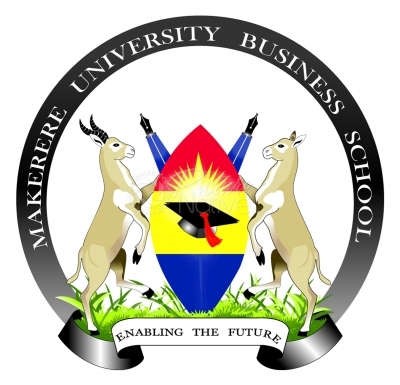 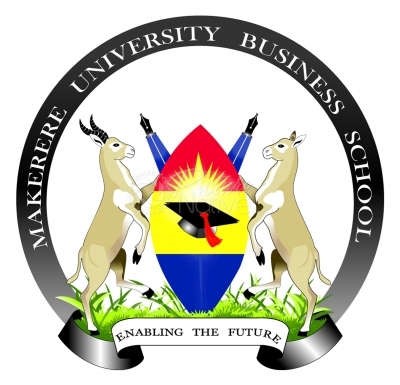 AS AT MAY 31, 2022FACULTY OF COMMERCEBACHELOR OF COMMERCE – YEAR ONE GROUP A (300) COURSESBACHELOR OF COMMERCE – YEAR ONE GROUP B (200)COURSESBACHELOR OF COMMERCE YEAR TWO GROUP A (300) COURSESCOM2301 Field attachment (5)AuditedBACHELOR OF COMMERCE YEAR TWO GROUP B (200)COURSESCOM2301 Field attachment (5)BACHELOR OF COMMERCE - YEAR THREE - GROUP A COMMON COURSESAccounting optionFinance optionMarketing optionBACHELOR OF COMMERCE - YEAR THREE GROUP BCOMMON COURSESAccounting optionFinance optionBACHELOR OF SCIENCE IN ACCOUNTING YEAR ONE GROUP A (200)COURSESBACHELOR OF SCIENCE IN ACCOUNTING YEAR ONE GROUP B (100)COURSESBACHELOR OF SCIENCE IN ACCOUNTING YEAR TWO GROUP A (200)COURSESBACHELOR OF SCIENCE IN ACCOUNTING YEAR TWO GROUP B (70)COURSESBACHELOR OF SCIENCE IN ACCOUNTING YEAR THREE GROUP A (200)COMMON COURSESElectives (Choose any one)BACHELOR OF SCIENCE IN ACCOUNTING YEAR THREE GROUP B (70)COMMON COURSESElectives (Choose any one)BACHELOR OF SCIENCE IN FINANCE YEAR ONE (126)COURSESBACHELOR OF SCIENCE IN FINANCE YEAR TWO (130)COMMON COURSESElectives (Choose any one)BSF2301 Field Attachment (5)BACHELOR OF SCIENCE IN FINANCE YEAR THREE (173)COURSESBACHELOR OF REAL ESTATE MANAGEMENT YEAR ONE (47)COURSESBACHELOR OF REAL ESTATE MANAGEMENT YEAR TWO - DAY – (40)COURSESBACHELOR OF REAL ESTATE MANAGEMENT YEAR THREE – DAY 40COURSESFACULTY OF ENTREPRENEURSHIP AND BUSINESS ADMINISTRATIONBACHELOR OF BUSINESS ADMINISTRATION YEAR ONE - GROUP A – (500)COURSESBACHELOR OF BUSINESS ADMINISTRATION YEAR ONE - GROUP B (500)COURSESBACHELOR OF BUSINESS ADMINISTRATION YEAR ONE - GROUP C – (300)COURSESBACHELOR OF BUSINESS ADMINISTRATION YEAR TWO - GROUP A – 500 COURSESBBA2301 Field attachment – (5)BACHELOR OF BUSINESS ADMINISTRATION YEAR TWO - GROUP B – (500) COURSESBBA2301 Field attachment – (5)BACHELOR OF BUSINESS ADMINISTRATION YEAR TWO - GROUP C – (300) COURSESBBA2301 Field attachment – (5)BACHELOR OF BUSINESS ADMINISTRATION YEAR THREE – GROUP A - (500) COMMON COURSESAccounting option Financial services optionMarketing option(BACHELOR OF BUSINESS ADMINISTRATION YEAR THREE - GROUP B – (500)COMMON COURSESAccounting optionFinancial services optionMarketing option BACHELOR OF BUSINESS ADMINISTRATION YEAR THREE - GROUP C – (300)COMMON COURSESAccounting option Financial services option (Choose any one)BACHELOR OF ENTREPRENEURSHIP & SMALL BUSINESS MANAGEMENT YEAR ONE – (125)COURSESBACHELOR OF ENTREPRENEURSHIP & SMALL BUSINESS MANAGEMENT YEAR TWO–120COURSESBACHELOR OF ENTREPRENEURSHIP & SMALL BUSINESS MANAGEMENT YEAR THREE -– (125)COURSESFACULTY OF COMPUTING AND INFORMATICSBACHELOR OF BUSINESS COMPUTING YEAR ONE - GROUP A (400)COURSESBACHELOR OF BUSINESS COMPUTING YEAR ONE - GROUP B (150)COURSESBACHELOR OF BUSINESS COMPUTING YEAR TWO - GROUP A (400)COURSESBBC2301 Field Attachment – (5)BACHELOR OF BUSINESS COMPUTING YEAR TWO - GROUP B (150)COURSESBACHELOR OF BUSINESS COMPUTING YEAR THREE - GROUP A – (400)COMMON COURSESElectives (choose any one)MGT3232 Project Report – (2)BACHELOR OF BUSINESS COMPUTING YEAR THREE - GROUP B – (100)COMMON COURSESElectives (choose any one)MGT3232 Project Report – (2)BACHELOR OF OFFICE AND INFORMATION MANAGEMENT YEAR ONE - 120COURSESBACHELOR OF OFFICE AND INFORMATION MANAGEMENT YEAR TWO - (136)COURSESBIM 2301 Field Attachment – (5)BACHELOR OF OFFICE AND INFORMATION MANAGEMENT YEAR THREE – (120)COMMON COURSESElectives (Choose any one)PROJ MGT3232 Project Report – (2)FACULTY OF ECONOMICS, ENERGY AND MANAGEMENT SCIENCEBACHELOR OF ARTS IN ECONOMICS – YEAR ONE - 120COURSESBACHELOR OF ARTS IN ECONOMICS – YEAR TWO - (120)COMMON COURSESElectives (choose any two)FIN2301 Field attachment – (5)BACHELOR OF ARTS IN ECONOMICS – YEAR THREE - GROUP A (120)COURSESBACHELOR OF TRANSPORT AND LOGISTICS MANAGEMENT – YEAR ONE - 250COURSESBACHELOR OF TRANSPORT AND LOGISTICS MANAGEMENT – YEAR TWO - 250COURSESBTM2301 Field attachment & project work – (5)BACHELOR OF TRANSPORT AND LOGISTICS MANAGEMENT – YEAR THREE ---- 258COURSESBACHELOR OF PROCUREMENT AND SUPPLY CHAIN MANAGEMENT - YEAR ONE - GROUP A - 300COURSESBACHELOR OF PROCUREMENT AND SUPPLY CHAIN MANAGEMENT - YEAR ONE - GROUP B - 200COURSESBACHELOR OF PROCUREMENT AND SUPPLY CHAIN MANAGEMENT - YEAR TWO - GROUP A COURSESPSM2204 Field attachment & Project work – (5)BACHELOR OF PROCUREMENT AND SUPPLY CHAIN MANAGEMENT - YEAR TWO - GROUP BCOURSESBACHELOR OF PROCUREMENT AND SUPPLY CHAIN MANAGEMENT - YEAR THREE ----- GROUP ACOURSESMGT3231 Project Work – (2)BACHELOR OF PROCUREMENT AND SUPPLY CHAIN MANAGEMENT - YEAR THREE - GROUP B (120)COURSESMGT3231 Project Work – (2)BACHELOR OF BUSINESS STATISTICS - YEAR ONE - (300)COURSESBACHELOR OF BUSINESS STATISTICS – YEAR TWO - (300)COMMON COURSESElectives choose any oneBBM2105 Field attachment – (5)BACHELOR OF BUSINESS STATISTICS – YEAR THREE - 300COMMON COURSESElectives (choose any one)BBM3206 Project Work and Field Attachment II – (5)FACULTY OF MANAGEMENTBACHELOR OF HUMAN RESOURCE MANAGEMENT – YEAR ONE - GROUP A (250) COURSESBACHELOR OF HUMAN RESOURCE MANAGEMENT – YEAR ONE - GROUP B (150)COURSESBACHELOR OF HUMAN RESOURCE MANAGEMENT – YEAR TWO - GROUP A (300) COURSESBACHELOR OF HUMAN RESOURCE MANAGEMENT – YEAR TWO - GROUP B (120)COURSESBACHELOR OF HUMAN RESOURCE MANAGEMENT – YEAR THREE - GROUP A (350) COMMON COURSESElectives (Choose any one)BACHELOR OF HUMAN RESOURCE MANAGEMENT – YEAR THREE - GROUP B (150)COMMON COURSESElectives (Choose any one)BACHELOR OF LEADERSHIP AND GOVERNANCE – YEAR ONE (30)COURSESBACHELOR OF LEADERSHIP AND GOVERNANCE – YEAR TWO (40)COURSESBACHELOR OF LEADERSHIP AND GOVERNANCE – YEAR THREECOURSESMGT3232 Project Report – (2)FACULTY OF MARKETING & HOSPITALITY MANAGEMENTBACHELOR OF INTERNATIONAL BUSINESS – YEAR ONE - GROUP A (350)COURSESBACHELOR OF INTERNATIONAL BUSINESS – YEAR ONE - GROUP B (200)COURSESBACHELOR OF INTERNATIONAL BUSINESS – YEAR TWO - GROUP A (300) COMMON COURSESElectives (Choose any one)MRK 2301 Field Attachment – (5) Nabakima K. D.BACHELOR OF INTERNATIONAL BUSINESS – YEAR TWO - GROUP B (150)COMMON COURSESElectives (Choose any one)BACHELOR OF INTERNATIONAL BUSINESS – YEAR THREE - GROUP A (350)COURSESMGT3232 Project report – (2)BACHELOR OF INTERNATIONAL BUSINESS – YEAR THREE - GROUP B (200)COURSESMGT3232 Project report – (2)BACHELOR OF SCIENCE IN MARKETING - YEAR ONE - (300)COURSESBACHELOR OF SCIENCE IN MARKETING –YEAR TWO - (330)COMMON COURSESElectives (Choose any one)BSM2301 Marketing Project Work – (5)BACHELOR OF SCIENCE IN MARKETING – YEAR THREE - GROUP A (300)COMMON COURSESElectives (Choose any one)BACHELOR OF TRAVEL & TOURISM MANAGEMENT – YEAR ONE - (350)COURSESBACHELOR OF TRAVEL & TOURISM MANAGEMENT – YEAR TWO - (250)COMMON COURSESElectives (choose any one)Audited courses (choose any one)BTT2332 Industrial Training And Report – (5) Nabakima K. D.BACHELOR OF TRAVEL & TOURISM MANAGEMENT – YEAR THREE - 300COMMON COURSESElectives (choose any one)Audited coursesBACHELOR OF LEISURE & HOSPITALITY MANAGEMENT- YEAR ONE – (126)COMON COURSESBACHELOR OF LEISURE & HOSPITALITY MANAGEMENT- YEAR TWO (160) COMMON COURSESElectives (choose any one)LHM 2301 Field Attachment – (5)BACHELOR OF LEISURE & HOSPITALITY MANAGEMENT- YEAR THREE - (120) COMMON COURSESElectives (choose any one)MGT3232 Project Report – (2)BACHELOR OF CATERING AND HOTEL MANAGEMENT – YEAR ONE - (50)COURSESBACHELOR OF CATERING AND HOTEL MANAGEMENT – YEAR TWO -50COMMON COURSESElectives (choose any one)Audited (choose any one)BCH 2301 Field Attachment – (5)BACHELOR OF CATERING AND HOTEL MANAGEMENT – YEAR THREE - 50COURSESMGT3232 Project Report – (2) Nabakira K.D.FACULTY OF VOCATIONAL & DISTANCE EDUCATIONDIPLOMA IN BUSINESS ADMINISTRATION – YEAR ONE -180COURSESDIPLOMA IN BUSINESS ADMINISTRATION – YEAR TWO -200COURSESDIPLOMA IN ENTERPRENUERSHIP & SMALL BUSINESS MANAGEMENT – YEAR ONE    COURSESDIPLOMA IN ENTERPRENUERSHIP & SMALL BUSINESS MANAGEMENT – YEAR TWO    COURSESDIPLOMA IN COMPUTER SCIENCE – YEAR ONE  COURSESDIPLOMA IN COMPUTER SCIENCE – YEAR TWO COURSESDCS2214 Project Proposal – (4)DIPLOMA IN HOTEL AND RESTAURANT BUSINESS MANAGEMENT YEAR ONE  COURSESDIPLOMA IN HOTEL AND RESTAURANT BUSINESS MANAGEMENT YEAR TWO  COURSESDHB2209DIPLOMA IN ENTREPRENEURSHIP & SMALL BUSINESS MANAGEMENT - YEAR ONE LUZIRA UPPER PRISON COURSESDIPLOMA IN ENTERPRENUERSHIP & SMALL BUSINESS MANAGEMENT – YEAR TWO    LUZIRA UPPER PRISONCOURSESDIPLOMA IN ACCOUNTING AND FINANCE– YEAR ONE COURSESDIPLOMA IN HUMAN RESOURCE MANAGEMENT – YEAR TWO  (RETAKERS)COURSESNATIONAL CERTIFICATE IN BUSINESS ADMINISTRATION – YEAR ONE SEM TWOCOURSESNATIONAL CERTIFICATE IN BUSINESS ADMINISTRATION – YEAR TWO SEM TWOCOURSESNCBA226 Internship – (4)HIGHER EDUCATION CERTIFICATE IN BUSINESS STUDIES – YEAR ONE SEM TWO COURSESTIMEMondayTuesdayWednesdayThursdayFriday8.00-9.00 a.m.FAPBCSFAPP.BAME9.00-10.00 a.m.FAPBCSFAPP.BAME10.00-11.00 a.m.BCSP.BAP.ICTMEP.ICT11.00-12.00 noonBCSP.BAP.ICTMEP.ICTAbb.Code CourseLecturer(s)CUFac.Dept.FAPACC1202Fundamental Accounting Principles* Pr Prof. Nkundabanyanga S.4FOCACCBCSBAD1205Business Communication  SkillsArinaitwe A./ Basemera M.4FEBABAP.BABAD1206Principles of Business Administration Nanteza J./ Kakooza J.B.4FEBABAP.ICTBUC1216Principles of Information Communication TechnologyNansamba C.4FCIAICTMEFIN1212Macro EconomicsLwanga B./ Kimitare G.4FEEMSECONTIMEMondayTuesdayWednesdayThursdayFriday5.30-6.30p.m.P.BABCSFAPP.ICTME6.30-7.30p.m.P.BABCSFAPP.ICTME7.30-8.30p.m.FAPMEP.BABCSP.ICT8.30-9.30p.m.FAPMEP.BABCSP.ICTAbb.Code CourseLecturer(s)CUFac.Dept.FAPACC1202Fundamental Accounting Principles* Pr Najjemba G.4FOCACCBCSBAD1205Business Communication  SkillsArinaitwe A./ Basemera M.4FEBABAP.BABAD1206Principles of Business Administration Nanteza J./ Kakooza J.B.4FEBABAP.ICTBUC1216Principles of Information Communication TechnologyNakalema S.4FCIAICTMEFIN1212Macro EconomicsLwanga B./ Kimitare G.4FEEMSECONTIMEMondayTuesdayWednesdayThursdayFriday8.00-9.00 a.m.BRSTAXFMPPSQM9.00-10.00 a.m.BRSTAXFMPPSQM10.00-11.00 a.m.FMBRSTAXQMPPS11.00-12.00 noonFMBRSTAXQMPPSAbb.Code CourseLecturer(s)CUFac.Dept.BRSCOM 2219Business Research SkillsKasaija A.4FEEMSMGSTAXFIN2213Introduction to TaxationMusimenta D./ Nakabuye Z.4FOCFINFMFIN2215Financial ManagementOkumu M./ Ogot J.4FOCFINPPSPSM2204Principles of Purchasing & SuppliesDr. KalubangaM./  Lwantonga N. 4FEEMSPROCQMMGT2212Quantitative MethodsSemukono F./ Kyasimiire B.0FEEMSMGSTIMEMondayTuesdayWednesdayThursdayFriday5.30-6.30p.m.FMPPSTAXQMBRS6.30-7.30p.m.FMPPSTAXQMBRS7.30-8.30p.m.TAXFMPPSBRSQM8.30-9.30p.m.TAXFMPPSBRSQMAbb.Code CourseLecturer(s)CUFac.Dept.BRSCOM 2219Business Research SkillsDr. Nkuutu G.4FEEMSMGSTAXFIN2213Introduction to TaxationMusimenta D./ Nakabuye Z.4FOCFINFMFIN2215Financial ManagementOkumu M./ Ogot J.4FOCFINPPSPSM2204Principles of Purchasing & SuppliesDr. Kalubanga M./ Nazziwa H.4FEEMSPROCTIMEMondayTuesdayWednesdayThursdayFriday8.00-9.00 a.m.UESMCMAC/ PM/ MPPA/ IMCMAC/ PM/ MPPA/ IMUE9.00-10.00 a.m.UESMCMAC/ PM MPPA/ IMCMAC/ PM MPPA/ IMUE10.00-11.00 a.m.IT/ FIB/ SFMIT/ FIB/ SFMSMCMAC/ PM MPPA/ IMIT/ FIB/ SFM11.00-12.00 noonIT/ FIB/ SFMIT/ FIB/ SFMSMAbb.Code CourseLecturer(s)CUFac.UEFIN3226Ugandan EconomyDr. Turyahikayo W./ Wabukala B4FEEMSSMBAD3210Strategic ManagementJaaza M../ Arinaitwe A 4FEBAITITFIN3221Income TaxIncome TaxMukasa J./ Nabaweesi J.5FOCACCCMACACC3201ACC3201ACC3201Cost & Management AccountingAssoc. Prof. Tumwine S./ Nuwasiima S.5FOCACCFIBFIN3220Finance for International BusinessBakunda K./ Mwesigwa A.5FOCFINMPPAFIN3223Monetary Policy & Portfolio AnalysisKhisa E./ Dr. Mindra R.5FOCFINSFMMRK3206Sales Force ManagementKiggwe M. 5FMHMMKTIMMRK3213International MarketingKayondo D / Katongole  C.5FMHMMKTTIMEMondayTuesdayWednesdayThursdayFriday5.30-6.30p.m.SMCMAC/ PM MPPA/ IMUECMAC/ PM MPPA/ IMIT/ FIB/ SFM6.30-7.30p.m.SMCMAC/ PM MPPA/ IMUECMAC/ PM MPPA/ IMIT/ FIB/ SFM7.30-8.30p.m.IT/ FIB/ SFMCMAC/ PM MPPA/ IMSMUE****************8.30-9.30p.m.IT/ FIB/ SFMSMUE****************Abb.Code CourseLecturer(s)CUFac.Dept.UEFIN3226Ugandan EconomyDr. Turyahikayo W./ Wabukala B4FEEMSECONSMBAD3210Strategic ManagementJaaza M../ Arinaitwe A4FEBABAITFIN3221Income TaxMukasa J./ Nabaweesi J.5FOCACCCMACACC3201Cost & Management AccountingAssoc. Prof. Tumwine S./ Nuwasiima S.5FOCACCFIBFIN3220Finance for International BusinessBakunda K./ Mwesigwa A.5FOCFINMPPAFIN3223Monetary Policy & Portfolio AnalysisKhisa E./ Dr. Mindra R.5FOCFINTIMEMondayTuesdayWednesdayThursdayFriday8.00-9.00 a.m.POMBEPMKTBM IIBLAW I9.00-10.00 a.m.POMBEPMKTBM IIBLAW I10.00-11.00 a.m.BLAW IBEPOMPMKTBM II11.00-12.00 noonBLAW IPOMPMKTBM IIAbb.Code CourseLecturer(s)CUFac.Dept.POMBAD1203Principles of ManagementBasulira G./ Esagala S.4FEBABABEBBE1201Business EconomicsDr. Odongo T./ Lokwii D.3FEEMSECONBM IIBBM1201Business Mathematics IIDr. Nkuutu G./ Namono M. W.4FEEMSMGSBLAW IFIN1202Business Law IKanwagi S./ Basooma S.4FOCBLAWPMKTMRK1212Principles of MarketingOkello W. / Iradukunda B.4FMHMMIBTIMEMondayTuesdayWednesdayThursdayFriday5.30-6.30p.m.PMKTBLAW IBM IIPOMBE6.30-7.30p.m.PMKTBLAW IBM IIPOMBE7.30-8.30p.m.BM IIPOMPMKTBLAW IBE8.30-9.30p.m.BM IIPOMPMKTBLAW IAbb.Code CourseLecturer(s)CUFac.Dept.POMBAD1203Principles of ManagementBasulira G./ Esagala S. 4FEBABABEBBE1201Business EconomicsDr. Odongo T./ Lokwii D.3FEEMSECONBM IIBBM1201Business Mathematics IINamono M. W./ Samanya M.4FEEMSMGSBLAW IFIN1202Business Law IKisekka L./ Basooma S.4FOCBLAWPMKTMRK1212Principles of MarketingKatakanya E / Iradukunda B.4FMHMMIBTIMEMondayTuesdayWednesdayThursdayFriday8.00-9.00 a.m.CMACMAPSAPSAFM9.00-10.00 a.m.CMACMAPSAPSAFM10.00-11.00 a.m.HRMEDHRMFMED11.00-12.00 noonHRMHRMFMEDAbb.Code CourseLecturer(s)CUFac.Dept.RoomEDBEM2208Entrepreneurship DevelopmentDr. Kimuli S./ Dr. Maynaja S.3FMGTBAWTOHRMBHR2202Human Resource ManagementNdyanabo R./ Matongolo A.4FMGTHRDWTOCMABSA2201Cost And Management Accounting INyamuyonjo D./ Akankunda B.4FOCACCWTOPSABSA2202Public Sector AccountingDr. Nakyeyune G./ Kezaabu S.4FOCACCWTOFMFIN2215Financial ManagementMpaata E./ Kaala R.4FOCFINWTOTIMEMondayTuesdayWednesdayThursdayFriday5.30-6.30p.m.EDHRMCMAFMPSA6.30-7.30p.m.EDHRMCMAFMPSA7.30-8.30p.m.EDCMAPSAHRMFM8.30-9.30p.m.CMAPSAHRMFMAbb.Code CourseLecturer(s)CUFac.Dept.EDBEM2208Entrepreneurship DevelopmentDr. Kimuli S./ Dr. Maynaja S.3FMGTBAHRMBHR2202Human Resource ManagementNdyanabo R./ Akanyo I./ Nakabiri L.4FMGTHRDCMABSA2201Cost And Management Accounting INyamuyonjo D./ Akankunda B.4FOCACCPSABSA2202Public Sector AccountingDr. Nakyeyune G./ Kezaabu S.4FOCACCFMFIN2215Financial ManagementMpaata E./ Kaala R.4FOCFINTIMEMondayTuesdayWednesdayThursdayFriday8.00-9.00 a.m.PMCAATPAFAS/ FRMACC9.00-10.00 a.m.PMCAATPAFAS/ FRMACC10.00-11.00 a.m.PMATPFSACAACC11.00-12.00 noonFSAATPFSACAAFAS/ FRM12.00-1.00p.m.AFAS/ FRMAbb.Code CourseLecturer(s)CUFac.Dept.PMACC3206Performance ManagementKinatta M./ Nuwasiima S.3FEBABACABSA3201Computerised AccountingOpiso J./ Namugwana H.4FCIAITATPBSA3204Audit Theory & PracticeByaruhanga J./ Nanyonjo S.4FOCACCACCBSA3207Accounting For Non-Profit Making OrganisationKakande R./ Akurut L.3FOCACCFSABSF3205Financial Statements AnalysisDr. Nakyeyune G./ Bugambiro N.3FOCACCAFASBSA3205Assurance And Financial Advisory ServicesAssoc. Prof. Kawaasi T./ Bananuka J.4FOCACCFRMBSA3206Fraud & Risk ManagementSsebaale M./ Kabuye F.4FOCACCTIMEMondayTuesdayWednesdayThursdayFriday5.00-6.00p.m.AFAS/ FRMPMATPCAACC6.00-7.00p.m.AFAS/ FRMPMATPCAATP7.00-8.00p.m.CAPMAFAS/ FRMACCATP8.00-9.00p.m.CAFSAAFAS/ FRMACCFSA9:00-10:00p.m.FSAAbb.Code CourseLecturer(s)CUFac.Dept.PMACC3206Performance ManagementNuwasiima S./ Kinatta M.3FEBABACABSA3201Computerised AccountingOpiso J./ Namugwana H.4FCIAITATPBSA3204Audit Theory & PracticeByaruhanga J./ Nanyonjo S.4FOCACCACCBSA3207Accounting For Non-Profit Making OrganisationKakande R./ Akurut L.3FOCACCFSABSF3205Financial Statements AnalysisDr. Nakyeyune G./ Bugambiro N.3FOCACCAFASBSA3205Assurance And Financial Advisory ServicesAssoc. Prof. Kawaasi T./ Bananuka J.4FOCACCFRMBSA3206Fraud & Risk ManagementKabuye F./ Ssebaale M.4FOCACCTIMEMondayTuesdayWednesdayThursdayFriday5.30-6.30p.m.MCMMECONPOMBLAWQFA I6.30-7.30p.m.MCMMECONPOMBLAWQFA I7.30-8.30p.m.BLAWMECONMCMQFA IPOM8.30-9.30p.m.BLAWMCMQFA IPOMAbb.Code CourseLecturer(s)CUFac.Dept.POMBAD1203Principles of ManagementAyibo C./ Birungi V.4FEBABAMECONBBE1204Micro EconomicsAlema R./ Obuku C.3FEEMSECONMCMBSF1202Money And Capital MarketsOgut J./ Obele R.4FOCFINBLAWFIN1206Business LawKisekka L./ Namugerwa T.4FOCBLAWQFA IBSF2102Quantitative Finance Analysis IMwesigwa K./  Okumu M. 4FOCFINTIMEMondayTuesdayWednesdayThursdayFriday5.30-6.30p.m.IPTTMMACEPMBRS6.30-7.30p.m.IPTTMMACEPMBRS7.30-8.30p.m.MACEPMTTMIPLRM/ MO8.30-9.30p.m.LRM/ MOPMTTMIPLRM/ MOAbb.Code CourseLecturer(s)CUFac.Dept.MACEBBE2208Macro EconomicsKirabo S../ Lokwii D.3FEEMSECONTTMBSA2204Taxation & Tax ManagementNakiyingi J./ Nanyonjo S.4FOCFINIPBSF2201Insurance PracticesKhisa E./ Kasumba R.4FOCFINPMBSF2202Portfolio ManagementDr. Nassuna A./ Balunywa A.4FOCFINBRSMGS2201Business Research SkillsMpagi J.2FEEMSMGSLRMBSF2203Lending & Risk Management*Kaala R./ Obele R.3FOCFINMOBSF2204Microfinance Operations**Dr. Agabalinda C../ Nakato F.3FOCFINTIMEMondayTuesdayWednesdayThursdayFriday1:00-2:00 p.m.FSLFSEIAMRSBE2:00-3:00 p.m.FSLFSEIAMRSBE3:00-4:00 p.m.MPFMFSFSLMRSEIA4:00-5:00 p.m.MPFMFSLBEEIASaturday 8.00-10.00amMPFMAbb.Code CourseLecturer(s)CUFac.Dept.FSLBSF3201Financial Services LawNakamalira L./ Kajubi B.4FOCBLAWFSBSF3202Financial StrategyOkumu M./ Mwesigwa K.3FOCFINMRSBSF3206Microfinance Reporting SystemsLuganda F,/ Dr. Agabalinda C.3FOCFINEIAFIN3204Economic Investment AppraisalDr. Turyahikayo W./ Dr. Nantongo M.4FOCFINBEMGT3206Business EthicsWaiswa Y./ Kyambadde M.3FOMLGMPFMBSF3204Mutual & Pension Fund ManagementAjok S./ Obele R.4FOCFINTIMEMondayTuesdayWednesdayThursdayFriday5.30-6.30p.m.BEQMRBLAWREMREBD6.30-7.30p.m.BEQMRBLAWREMREBD7.30-8.30p.m.REMBLAWBEQMRREBD8.30-9.30p.m.REMBLAWBEQMRAbb.Code CourseLecturer(s)CUFac.Dept.BEBBE1202Business EconomicsNerima E./ Mande S.4FEEMSECONREBDBRE1201Real Estates Business DevelopmentKasumba / Matovu R.3FOCFINREMBRE1203Real Estates MarketingRubanga E / Atugonza F4FOCFINQMRBRE1204Quantitative Methods In Real EstatesSemukono F./ Ngabirano D.4FEEMSMGSBLAWFIN1206Business LawMartha P./ Kanwagi4FOCBLAWTIMEMondayTuesdayWednesdayThursdayFriday8.00-9.00 a.m.REFTREREIBBMBRS9.00-10.00 a.m.REFTREREIBBMBRS10.00-11.00 a.m.BBMTREREFREIBRS11.00-12.00 noonBBMREFREIAbb.Code CourseLecturer(s)CUFac.Dept.REFBRE2201Real Estate FinanceMirembe R./ Ogut J.4FOCFINTREBRE2202Taxation For Real EstatesAnyongyeire A./ Acak P./ Akurut L.3FOCFINBBMBRE3102Brokerage Business ManagementKasumba R./ Nalugemwa Z.4FOCFINBRSMGS2205Business Research SkillsNamono M.3FEBABAREIBRE2205Real Estates InvestmentTukundane F./ Arulile B.4FOCFINTIMEMondayTuesdayWednesdayThursdayFriday1.00-2.00 p.m.EDLAWREPEEIRIP2.00-3.00 p.m.EDLAWREPEEIRIP3.00-4.00 p.m.EDRIPREPELAWGIS4.00-5.00 p.m.GISRIPEILAWGISAbb.Code CourseLecturer(s)CUFac.Dept.EDBEM3209Entrepreneurship DevelopmentBegumisa D. B.3FEBAENTLAWBRE3201Law Relating To Real EstatesMugasha M./ Kajubi  B.4FOCBLAWREPEBRE3202Real Estates Practice & EthicsDr. Nkote I./ Matovu R.3FOCFINRIPBRE3203Risk & Insurance PracticeKasumba R./ Nakato F.4FOCFINEIBRE3205Environmental Issues In Real EstatesMirembe R./ Nakato R.3FOCFINGISBRE3206GIS For Real EstatesTukundane F./ Mirembe R.3FOCFINTIMEMondayTuesdayWednesdayThursdayFriday8.00-9.00 a.m.ACC IP.BAICT IMEBCS9.00-10.00 a.m.ACC IP.BAICT IMEBCS10.00-11.00 a.m.ICT IACC IICT IP.BABCS11.00-12.00 noonICT IACC IP.BAMEAbb.Code CourseLecturer(s)CUFac.Dept.ACC IACC1201Accounting I *PrAlinda K./ Kabonge C.4FOCACCP.BABAD1206Principles of Business AdministrationMayengo J./ Nabwami R.4FEBABAICT IBUC1213Information Communication Technology I *Pr.Nakalema S.5FCIACITMEFIN1213Macro EconomicsOlyanga A./ Muyinda B.3FEEMSECONBCSMGT1205Business Communication  SkillsNamiyingo S./ Nantumbwe S.3FEBABATIMEMondayTuesdayWednesdayThursdayFriday1.00-2.00 p.m.P.BAMEACC IICT IBCS2.00-3.00 p.m.P.BAMEACC IICT I3.00-4.00 p.m.ACC IP.BABCSICT IICT I4.00-5.00 p.m.ACC IP.BABCSMEICT IAbb.Code CourseLecturer(s)CUFac.Dept.ACC IACC1201Accounting I *PrBakalikwira L./ Najjuma M.4FOCACCP.BABAD1206Principles of Business AdministrationMayengo J./ Nabwami R.4FEBABAICT IBUC1213Information Communication Technology I *Pr.Nansamba C.5FCIACITMEFIN1213Macro EconomicsDr. Natongo M./ Mukundane P.3FEEMSECONBCSMGT1205Business Communication  SkillsNamiyingo S./ Nantumbwe S.3FEBABATIMEMondayTuesdayWednesdayThursdayFriday5.30-6.30p.m.ICT IMEMEP.BAACC I6.30-7.30p.m.ICT IICT IMEP.BAACC I7.30-8.30p.m.P.BAICT IACC IBCSBCS8.30-9.30p.m.P.BAICT IACC IBCSAbb.Code CourseLecturer(s)CUFac.Dept.ACC IACC1201Accounting I *PrBakalikwira K./ Najjuma M.4FOCACCP.BABAD1206Principles of Business AdministrationNambalirwa H./ Sebi H.4FEBABAICT IBUC1213Information Communication Technology I *Pr.Tebandeke/ Nassimbwa A.5FCIACITMEFIN1213Macro EconomicsDr. Natongo M./ Mukundane P.3FEEMSECONBCSMGT1205Business Communication  SkillsKisembo J.M./ Odiya J.3FEBABATIMEMondayTuesdayWednesdayThursdayFriday8.00-9.00 a.m.BSTATE-WEBPPSMBRSPPSM9.00-10.00 a.m.BSTATE-WEBPPSMBRSPPSM10.00-11.00 a.m.ETE-WEBBSTATE-WEB11.00-12.00 noonETBSTATE-WEBAbb.Code CourseLecturer(s)CUFac.Dept.BSTATMGS2202Business StatisticsAtuhaire R./ Dr. Watundu S.4FEEMSMGSE-WEBBUC2203E-Business and Web designKato P.5FCIAITETFIN2208Elements of TaxationNakiyingi J./ Mukasa J.2FOCFINBRSMGS2201Business Research SkillsDr. Mugisha D.2FEBABAPPSMPSM2204Principles of Purchasing & Supplies Mgt.Dr. Kalubanga M./ Nantongo N./ Nabasumba E./ Nakubulwa L.4FEEMSPROCTIMEMondayTuesdayWednesdayThursdayFriday1.00-2.00 p.m.ETPPSMBSTATE-WEBPPSM2.00-3.00 p.m.ETPPSMBSTATE-WEBPPSM3.00-4.00 p.m.BRSE-WEBE-WEBBSTAT4.00-5.00 p.m.BRSE-WEBBSTATAbb.Code CourseLecturer(s)CUFac.Dept.BSTATMGS2202Business StatisticsSamanya M./ Mawanga F.4FEEMSMGSE-WEBBUC2203E-Business and Web designKato I.5FCIAITETFIN2208Elements of TaxationAnyongyeire A./ Kabonge C.2FOCFINBRSMGS2201Business Research SkillsBuyondo A.2FEBABAPPSMPSM2204Principles of Purchasing & Supplies Mgt.Alingu P./ Nansimbe J./ Nyakeishiki I.4FEEMSPROCTIMEMondayTuesdayWednesdayThursdayFriday5.30-6.30 p.m.PPSMETBSTATBSTATE-WEB6.30-7.30 p.m.PPSMETBSTATBSTATE-WEB7.30-8.30 p.m.E-WEBPPSMBRSE-WEB8.30-9.30 p.m.E-WEBPPSMBRSAbb.Code CourseLecturer(s)CUFac.Dept.BSTATMGS2202Business StatisticsNamono M. W./ Atuhaire R.4FEEMSMGSE-WEBBUC2203E-Business and Web designMiiro M. K.5FCIAITETFIN2208Elements of TaxationAnyongyeire A./ Kabonge C.2FOCFINBRSMGS2201Business Research SkillsKasabiti C.2FEBABAPPSMPSM2204Principles of Purchasing & Supplies Mgt.Agaba M./ Namukasa J.4FEEMSPROCTIMEMondayTuesdayWednesdayThursdayFriday8.00-9.00 a.m.SMICT IIIBEAUD/ FI/ MRIT/ MPPA/ MC9.00-10.00 a.m.SMICT IIIBEAUD/ FI/ MRIT/ MC MPPA/10.00-11.00 a.m.IT/ MPPA/ MCAUD/ FI/ MRSMICT IIIBE11.00-12.00 noonIT/ MC MPPA/AUD/ FI/ MRSMICT IIIAbb.Code CourseLecturer(s)CUFac.Dept.SMBAD3210Strategic ManagementOdoch H./ Assoc. Prof. Mwesigwa R.4FEBABAICT IIIBBA3205Information Communication Technology IIIMiwanda A.4FCIAITBEMGT3206Business Ethics                                         Mutumba W./ Kiggundu T. 3FOMLGAUDACC3209AuditingByaruhanga J./ Kabuye F.4FOCACCITFIN3219Income TaxTumwebaze Z./ Bugambiro N.4FOCACCFIFIN3225Law Relating To Financial InstitutionsNamuddu J./ Kajubi B.4FOCBLAWMPPAFIN3252Monetary Policy & Portfolio AnalysisBabirye F./ Dr. Nkote I.4FOCFINMRMRK3214Marketing ResearchDr. Komunda M / Ssenyange K.4FMHMMKTMCMRK3215Marketing ChannelsKatakanya E / Kasamba S4FMHMMKTTIMEMondayTuesdayWednesdayThursdayFriday1.00-2.00 p.m.IT/ MPPA/ MCAUD/ FI/ MRICT IIISMBE2.00-3.00 p.m.IT/ MPPA/ MCAUD/ FI/ MRICT IIISM3.00-4.00 p.m.SMBEAUD/ FI/ MRICT IIIIT/ MPPA/ MC4.00-5.00 p.m.SMBEAUD/ FI/ MRICT IIIIT/ MPPA/ MCAbb.Code CourseLecturer(s)CUFac.Dept.SMBAD3210Strategic ManagementOdoch H./ Assoc. Prof. Mwesigwa R.4FEBABAICT IIIBBA3205Information Communication Technology IIISerugo M.4FCIAITBEMGT3206Business Ethics                                         Mutumba W./ Kiggundu T.3FOMLGAUDACC3209AuditingByaruhanga J./ Kabuye F.4FOCACCITFIN3219Income TaxTumwebaze Z./ Bugambiro N.4FOCACCFIFIN3225Law Relating To Financial InstitutionsNamuddu J./ Kanwagi S.4FOCBLAWMPPAFIN3252Monetary Policy & Portfolio AnalysisDr. Nkote I./ Matovu A.4FOCFINMRMRK3214Marketing ResearchDr. Komunda M / Ssenyange K4FMHMMKTMCMRK3215Marketing ChannelsKulaaza M / Kimera T4FMHMMKTTIMEMondayTuesdayWednesdayThursdayFriday5.30-6.30p.m.ICT IIIIT/ MPPA/ MCSMBEAUD/ FI/ MR6.30-7.30p.m.ICT IIIIT/ MPPA/ MCSMBEAUD/ FI/ MR7.30-8.30p.m.AUD/ FI/ MRBEICT IIIIT/ MPPA/ MCSM8.30-9.30p.m.AUD/ FI/ MRICT IIIIT/ MPPA/ MCSMAbb.Code CourseLecturer(s)CUFac.Dept.SMBAD3210Strategic ManagementProf. Nangoli/ Jaaza M. 4FEBABAICT IIIBBA3205Information Communication Technology IIIBalunywa A./ Tebandeke4FCIAITBEMGT3206Business Ethics                                         Mutumba W./ Kiggundu T.3FOMLGAUDACC3209AuditingSsebaale M./ Kakande R.4FOCACCITFIN3219Income TaxMutesasira F./ Kyambadde W.4FOCACCFIFIN3225Law Relating To Financial InstitutionsNamuddu J./ Kanwagi S.4FOCBLAWMPPAFIN3252Monetary Policy & Portfolio AnalysisBabirye F./ Matovu A.4FOCFINTIMEMondayTuesdayWednesdayThursdayFriday1.00-2.00 p.m.MEPOMEDQMBLAW2.00-3.00 p.m.MEPOMEDQMBLAW3.00-4.00 p.m.POMBLAWMEEDQM4.00-5.00 p.m.POMBLAWMEEDQMAbb.Code CourseLecturer(s)CUFac.Dept.MEBBE 1203Micro EconomicsBasuuta M./ Dr. Onyinyi B.4FEEMSECONPOMBAD1203Principles of ManagementKwesiga S./ Buyondo H.4FEBABAEDBEM 1201Entrepreneurship Development IAlupo S./ Kagaba B.4FEBAENTBLAW IFIN1202Business Law IMartha P./ Namugerwa T.4FOCBLAWQMMGS1201Quantitative MethodsSemukono F.4FEEMSMGSTIMEMondayTuesdayWednesdayThursdayFriday8.00-9.00 a.m.MACESBMPCIFSBBRS9.00-10.00 a.m.MACESBMPCIFSBBRS10.00-11.00 a.m.FSBMACEPCISBM11.00-12.00 noonFSBMACESBMAbb.Code CourseLecturer(s)CUFac.Dept.MACE BBE 2203Macro EconomicsMukundane P./ Lokwii D.4FEEMSECONSBMBEM 2201Principles of Small Business ManagementDr. Tindiwensi C. / Katumba I.4FEBAENTPCIBEM 2203Principles of Creativity and InnovationDr. Batte G./ Dr. KImuli S.3FEBAENTFSBFIN2210Finance for Small BusinessSibwoomu N./ Mirembe R.4FEBAENTBRSMGS2201Business Research SkillsSamanya M.2FEBABASSMMGT2209Service Sector ManagementDr. Basalirwa E./ Walulumba S.4FEBAENTTIMEMondayTuesdayWednesdayThursdayFriday5.30-6.30p.m.BPPPMHBWTAXUERI6.30-7.30p.m.BPPPMHBWTAXUERI7.30-8.30p.m.UERIHBWPPM8.30-9.30p.m.UERIPPMAbb.Code CourseLecturer(s)CUFac.Dept.BPBEM 3202Business PlanDr. Batte G./ Kagaba B.2FEBAENTPPMBEM3208Project Planning and Management Kusemererwa C./ Amanya J.4FEBAENTHBWBHR 3203Human Behaviour at Work Nakasule I./ Kilama D./ Akanyo I./ Nakabiri L.3FOMHRMUERICOM3253Ugandan Economy & Regional IntegrationWabukala B./ Mugabe D.4FEEMSECONTAXFIN3201Elements of TaxationNaigaga S./ Nakiyingi J.2FOCACCTIMEMondayTuesdayWednesdayThursdayFriday8.00-9.00 a.m.PPBBSAPEPPBICT9.00-10.00 a.m.PPBBSAPEPPBICT10.00-11.00 a.m.ICTBSAPMPPBICT11.00-12.00 noonICTBSAPMPMPE12:00-1:00p.m.PEAbb.Code CourseLecturer(s)CUFac.Dept.PPBBUC1207Programming Principles for BusinessDr. Kyeyune R.5FCIAITBSABUC1210Business Software ApplicationsNamataba J.4FCIAITICTBUC1211ICT FundamentalsLugemwa B.5FCIAITPEFIN1214Principles of EconomicsDr. Onyinyi B./ Mugabe D.4FEEMSECONPMMRK1201Principles of MarketingGimbo M./ Ntende J / Ainembabazi M./ Kabalega A.3FMHMMIBTIMEMondayTuesdayWednesdayThursdayFriday5.30-6.30p.m.ICTICTBSAPPBPE6.30-7.30p.m.ICTICTBSAPPBPE7.30-8.30p.m.ICTPPBPEPPBPM8.30-9.30p.m.PPBPEPMPMSaturday10.00-12.00 noonBSAAbb.Code CourseLecturer(s)CUFac.Dept.PPBBUC1207Programming Principles for BusinessMiiro E.5FCIAITBSABUC1210Business Software ApplicationsNamataba J.4FCIAITICTBUC1211ICT FundamentalsLugemwa B.5FCIAITPEFIN1214Principles of EconomicsDr. Onyinyi B./ Mugabe D.4FEEMSECONPMMRK1201Principles of MarketingGimbo M./ Kabalega A.3FMHMMIBTIMEMondayTuesdayWednesdayThursdayFriday8.00-9.00 a.m.P.J/OISDME-WEBCIABSTAT9.00-10.00 a.m.P.J/OISDME-WEBCIABSTAT10.00-11.00 a.m.E-WEBISDMP.J/OBLAWBSTAT11.00-12.00 noonE-WEBCIAP.J/OBLAWBLAW12.00-1.00p.m.CIAAbb.Code CourseLecturer(s)CUFac.Dept.P.J/OBBC2221Programming in Java or OracleDdamba A./ Bukooma S.4FCIAITISDMBUC2103Information Systems Development and ManagementDr. Kasule A.3FCIAITE-WEBBUC2204E-Business and Web DesigningMutebi B./ Byomire G.4FCIAITCIABUC2210Computerized Investment AppraisalNakawooya F.4FCIAITBLAWCOM2202Business LawNinsiima I./ Basooma S.3FOCBLAWBSTATMGS2206Business StatisticsNamono M.3FEEMSMGSTIMEMondayTuesdayWednesdayThursdayFriday5.30-6.30p.m.E-WEBCIAP.J/OBLAWISDM6.30-7.30p.m.E-WEBCIAP.J/OBLAWISDM7.30-8.30p.m.P.J/OBLAWCIAE-WEBISDM8.30-9.30p.m.P.J/OCIAE-WEBSaturday8.00-11.00a.m.BSTATAbb.Code CourseLecturer(s)CUFac.Dept.P.J/OBBC2221Programming in Java or OracleDr. Kasule A.4FCIAITISDMBUC2103Information Systems Development and ManagementDr. Kasule A.3FCIAITE-WEBBUC2204E-Business and Web DesigningBalunywa A.4FCIAITCIABUC2210Computerized Investment AppraisalNakawoya F.4FCIAITBLAWCOM2202Business LawKasami P./ Atuhaire P.3FOCBLAWBSTATMGS2206Business StatisticsKamacooko O./ Nuwamanya W.3FEEMSMGSTIMEMondayTuesdayWednesdayThursdayFriday8.00-9.00 a.m.ICTCBEEDBSE/ DMSS9.00-10.00 a.m.ICTCBEEDBSE/ DMSS10.00-11.00 a.m.ICTCBEICTCBSE/ DMSSBSE/ DMSS11.00-12.00 noonICTCBSE/ DMSSAbb.Code CourseLecturer(s)CUFac.Dept.ICTCBBC3210ICT and Corporate TransformationKato I.5FCIAITEDMGT3205Entrepreneurship DevelopmentDr. Kusemererwa C./ Kagaba B./ Dr. Tindiwensi C.2FEBAENTBEMGT3206Business EthicsKiggundu T./ Waiswa Y.3FOMLGBSEBUC3201Business Software Engineering                   Assoc. Prof. Bada J.5FCIAITDMSSBUC3202Decision & Management Support SystemsWere H.5FCIAIT TIMEMondayTuesdayWednesdayThursdayFriday5.30-6.30p.m.EDICTCBEICTCBSE/ DMSS6.30-7.30p.m.EDICTCBEICTCBSE/ DMSS7.30-8.30p.m.BSE/ DMSSICTCBEBSE/ DMSS8.30-9.30p.m.BSE/ DMSSAbb.Code CourseLecturer(s)CUFac.Dept.ICTCBBC3210ICT and Corporate TransformationAbima B.5FCIAITEDMGT3205Entrepreneurship DevelopmentKasumba I./ Walulumba I./ Dr. Basalirwa E.2FEBAENTBEMGT3206Business EthicsKiggundu T./ Waiswa Y.3FOMLGBSEBUC3201Business Software Engineering                   Namutebi E.5FCIAITDMSSBUC3202Decision & Management Support SystemsDr. Kabaale E.5FCIAITTIMEMondayTuesdayWednesdayThursdayFriday5.30-6.30p.m.DPKBS ISH IBLAW ISH I6.30-7.30p.m.DPKBS ISH IBLAW ISH I7.30-8.30p.m.DPBLAW IDPKBS I8.30-9.30p.m.BLAW IDPKBS IAbb.Code CourseLecturer(s)CUFac.Dept.DPBUC1212Document ProductionNamakula S.5FCIAITKBS IBUC1214Key Board Skills IEngotoit B./ Amali B.4FCIAITSH IBUC1218Shorthand IEngotoit B./ Amali B.4FCIAITBLAW IFIN1202Business Law ILamuno G./ Atuhaire P.4FOCBLAWTIMEMondayTuesdayWednesdayThursdayFriday1.00-2.00 p.m.MACCOME-WEBPMCCIS2.00-3.00 p.m.MACCOME-WEBPMCCIS3.00-4.00 p.m.PME-WEBMACCOMCCIS4.00-5.00 p.m.PME-WEBMACCAbb.Code CourseLecturer(s)CUFac.Dept.MACCACC2206Management AccountingDr. Wakaisuka J./ Naigwe J./ Assoc. Prof. Matama R.4FOCACCOMBIM2201Office ManagementKayondo B.3FCIAITE-WEBBUC2201E – Business & Web DesignKato P.4FCIAITPMMRK2214Principles of MarketingNapakor E / Kabalega A4FMHMMIBCCISMRK2211Customer Care & Interpersonal skillsNdyanabo R./ Sojourner G.3FOMHRMTIMEMondayTuesdayWednesdayThursdayFriday8.00-9.00 a.m.SMPRSH IIIGER II/ FRE II/ KIS IIBE9.00-10.00 a.m.SMPRSH IIIGER II/ FRE II/ KIS IIBE10.00-11.00 a.m.SH IIIPRSMBE11.00-12.00 noonSH IIISMAbb.Code CourseLecturer(s)CUFac.Dept.SMBAD3210Strategic ManagementNakajubi F./ Basulira G.4FEBABAPRBIM3201Public RelationsDr. Muhango C / Ssenyange K3FOMHRMSH IIIBUC3203Short Hand IIIAsianzu E.4FCIAITBEMGT3206Business EthicsMpaata Z. /Kagere R.3FOMLGGER IILHM3219German IILugema J.2FMHMLEIFRE IILHM3225French IIMwiraghulu G.2FMHMLEIKIS IILHM3226Kiswahili IIAbdul R. S.2FMHMLEITIMEMondayTuesdayWednesdayThursdayFriday5.30-6.30p.m.POMICT ISEMACEBLAW6.30-7.30p.m.POMICT ISEMACEBLAW7.30-8.30p.m.PDEVICT ISEMACEBLAW8.30-9.30p.m.PDEVPOMPDEVAbb.Code CourseLecturer(s)CUFac.Dept.POMBAD1204Principles of ManagementBirungi F./ Sebi H.3FEBABAICT IBUC1217Information Communication Technology IOlupot C.3FCIAITPDEVFIN1201Principles of Development EconomicsDr. Muhumuza F./ Muyinda B.3FEEMSECONMACEFIN1203Macroeconomics IDr. Abaliwano J./ Kirabo S.3FEEMSECONSEFIN1205Introduction to Statistics for EconomistsMawanga F./ Dr. Rudaherwanwa N.3FEEMSECONBLAWFIN1207Business LawNinsiima I./ Atuhaire R.3FOCBLAWTIMEMondayTuesdayWednesdayThursdayFriday1.00-2.00 p.m.MACEECORMIE/ TEFM2.00-3.00 p.m.MACEECORMIE/ TEFM3.00-4.00 p.m.MACEECORMIE/ TEFM4.00-5.00 p.m.Abb.Code CourseLecturer(s)CUFac.Dept.FMCOM2211Financial ManagementMpaata E./ Nakato R.3FOCFINMACEFIN2201Macroeconomics IIDr. Rudaherwanwa N./ Nerima E.3FEEMSECONECOFIN2202EconometricsDr. Turyareba D./ Nakirijja J.3FEEMSECONRMMGS2203Research MethodsWaibi E.3FEEMSMGSIEFIN2206Industrial EconomicsLwanga B./ Muhangi P.3FEEMSECONTEFIN2207Transport EconomicsKibekityo G./ Kirabo S.3FEEMSECONTIMEMondayTuesdayWednesdayThursdayFriday8.00-9.00 a.m.IMEHEBEHEPSE9.00-10.00 a.m.IMEHEBEEIAPSE10.00-11.00 a.m.IMEPPMBEEIAPSE11.00-12.00 noonPPMPPMEIAAbb.Code CourseLecturer(s)CUFac.Dept.IMEFIN3202Intermediate MacroeconomicsDr. Rudaheranwa N./ Mukundane P.3FEEMSECONPSEFIN3211Public Sector EconomicsDr. Odongo T./ Muyinda B.3FEEMSECONPPMFIN3218Project Planning & ManagementDr. Nkambwe I./ Mukodha M.3FOMLGBEMGT3206Business EthicsMpaata Z./ Kyambadde M.3FOMLGEIAFIN3203Economic Investment AppraisalDr. Nantongo M./ Turyahikayo W.3FEEMSECONHEFIN3209Health EconomicsDr. Abaliwano J./ Kibekityo G.3FEEMSECONTIMEMondayTuesdayWednesdayThursdayFriday5.30-6.30p.m.POMBELDMQMBLAW6.30-7.30p.m.POMBELDMQMBLAW7.30-8.30p.m.LDMBLAWPOMBEQM8.30-9.30p.m.LDMBLAWPOMBEQMAbb.Code CourseLecturer(s)CUFac.Dept.POMBAD1203Principles of ManagementAmerit B./ Nakyeyune 4FEBABABEBBE1202Business EconomicsLokwii D./ Mande S.4FEEMSECONLDMBTM1201Logistics & Distribution ManagementMuyomba B./ Maali H.4FEEMSPROCBLAWFIN1206Business LawKisekka L./ Martha P.4FOCBLAWQMMGS1201Quantitative MethodsUromcamu G.4FEEMSMGSTIMEMondayTuesdayWednesdayThursdayFriday1.00-2.00 p.m.MANESATPTPFMBRS2.00-3.00 p.m.MANESATPTPFMBRS3.00-4.00 p.m.PTPFMMANESAT4.00-5.00 p.m.PTPFMSATAbb.Code CourseLecturer(s)CUFac.Dept.MANEBBE2202Managerial EconomicsDr. Odongo T./ Dr. Turyahikayo W.3FEEMSECONSATBTM2202Statistical Analysis for the TransportD. Nkuutu G./ Ngabirano D.4FEEMSMGSPTPBTM2204Principles of Transport PlanningNamukasa J./ Kiyala A.4FEEMSPROCFMFIN2215Financial ManagementDr. Agasha E./ Nakato R.4FOCFINBRSMGS2201Business Research SkillsUromchamu G.2FEEMSMGSTIMEMondayTuesdayWednesdayThursdayFriday8.00-9.00 a.m.CCFLPRBTETLTS9.00-10.00 a.m.CCFLPRBTETLTS10.00-11.00 a.m.BTETSCCFLPRTL11.00-12.00 noonBTETSCCFLPRTLAbb.Code CourseLecturer(s)CUFac.Dept.CCFBTM3201Customs Clearing & ForwardingMuyomba B./ Kiyala A.4FEEMSPROCLPRBTM3202Logistics Planning & RegulationsDr. Tusiime W./ Maali H.4FEEMSPROCBTEBTM3203Business Transport EthicsNamubiru B./ Nakayima F.4FEEMSPROCTLBTM3204Transport LawNakamalira L./ Kajubi B.4FEEMSBLAWTSBTM3205Transport & the SocietyMbago M.4FEEMSPROCTIMEMondayTuesdayWednesdayThursdayFriday1.00-2.00 p.m.POMBLAW IMACEQMPSCM2.00-3.00 p.m.POMBLAW IMACEQMPSCM3.00-4.00 p.m.BLAW IPSCMPOMMACEQM4.00-5.00 p.m.BLAW IPSCMMACEQMAbb.Code CourseLecturer(s)CUFac.Dept.POMBAD1204Principles of ManagementAinembabazi P./ Orichom G.3FEBABABLAW IFIN1202Business Law ILamuno G./ Akampulira J.4FOCBLAWMACEFIN1212Macro EconomicsDr. Onyinyi B./ Mugabe D.4FEEMSECONQMMGS1201Quantitative MethodsKasaija A./ Samanya M./ Semukono F./ Musuya A.4FEEMSMGSPSCMPSM1201Principles of Purchasing & Supply Chain MgtKayiise D./ Agaba M.4FEEMSPROCTIMEMondayTuesdayWednesdayThursdayFriday5.30-6.30p.m.MACEBLAW IQMPOMPSCM6.30-7.30p.m.MACEBLAW IQMPOMPSCM7.30-8.30p.m.BLAW IPOMMACEPSCMQM8.30-9.30p.m.BLAW IMACEPSCMQMAbb.Code CourseLecturer(s)CUFac.Dept.POMBAD1204Principles of ManagementAinembabazi P./ Orichom G.3FEBABABLAW IFIN1202Business Law IKatende E./ Basooma S.4FOCBLAWMACEFIN1212Macro EconomicsDr. Onyinyi B./ Mugabe D..4FEEMSECONQMMGS1201Quantitative MethodsUromchamu G./ Lukyamuzi V4FEEMSMGSPSCMPSM1201Principles of Purchasing & Supply Chain MgtKayiise D./ Nazziwa H.4FEEMSPROCTIMEMondayTuesdayWednesdayThursdayFriday1.00-2.00 p.m.FMPEPNPSCMBRS2.00-3.00 p.m.FMPEPNPSCMBRS3.00-4.00 p.m.SCMPEFMPNP4.00-5.00 p.m.SCMFMPNPAbb.Code CourseLecturer(s)CUFac.Dept.FMFIN2215Financial ManagementBabirye F./ Nakato F.4FOCFINBRSMGS2201Business Research SkillsDr. Eng. Turinawe D.2FEEMSMGSPEPSM 2201Procurement EthicsMbago M./ Nyakeishuki B.3FEEMSPROCPNPPSM 2202Public & Non – Profit ProcurementKayiise D./ Nyakeishiki B.4FEEMSPROCSCMPSM2203Supply Chain ManagementDr. Tukamuhabwa/ Ongero V.4FEEMSPROCTIMEMondayTuesdayWednesdayThursdayFriday5.30-6.30p.m.PNPFMSCMPEBRS6.30-7.30p.m.PNPFMSCMPEBRS7.30-8.30p.m.FMSCMPNPPE8.30-9.30p.m.FMSCMPNPAbb.Code CourseLecturer(s)CUFac.Dept.FMFIN2215Financial ManagementBabirye F./ Nakato F.4FOCFINBRSMGS2201Business Research SkillsDr. Nkuutu G.2FEEMSMGSPEPSM 2201Procurement EthicsMbago M./ Nantongo N.3FEEMSPROCPNPPSM 2202Public & Non – Profit ProcurementIzimba I./ Lwantanga L.4FEEMSPROCSCMPSM2203Supply Chain ManagementDr. Tusiime W./ Dr. Tukamuhalwa4FEEMSPROCTIMEMondayTuesdayWednesdayThursdayFriday8.00-9.00 a.m.EPMPSLPCMIPEP9.00-10.00 a.m.EPMPSLPCMIPEP10.00-11.00 a.m.EPPCMEPMPSLIP11.00-12.00 noonEPPCMPSLIPAbb.Code CourseLecturer(s)CUFac.Dept.EPMMGS3208Elements of Production ManagementMujabi S./ Lukyamuzi V.3FEEMSECONPSLFIN3215Procurement & Supplies LawLamuno G./ Kajubi B.4FEEMSPROCPCMPSM 3203Project & Contracts ManagementAssoc. Prof. Namagembe S./ Aliganyira F.4FEBAENTEPPSM3204Electronic ProcurementDr. Kalubanga M./ Aliganyira F.4FEEMSPROCIPPSM3205International ProcurementDr. Tukamuhalwa/ Dr. Nsereko H.4FEEMSPROCTIMEMondayTuesdayWednesdayThursdayFriday5.30-6.30p.m.EPPSLIPEPMPCM6.30-7.30p.m.EPPSLIPEPMPCM7.30-8.30p.m.PSLIP IPEPPCMEPM8.30-9.30p.m.PSLEPPCMEPMAbb.Code CourseLecturer(s)CUFac.Dept.EPMMGS3208Elements of Production ManagementDr. Mugisha D./ Buyondo A.3FEEMSECONPSLFIN3215Procurement & Supplies LawMugasha M./ Kanwagi S.4FEEMSPROCPCMPSM 3203Project & Contracts ManagementProf. Namagembe S./ Ongero V.4FEBAENTEPPSM3204Electronic ProcurementDr. Nsereko H. B./ Izimba I.4FEEMSPROCIPPSM3205International ProcurementDr. Tukamuhalwa / Dr. Nsereko H. B.4FEEMSPROCTIMEMondayTuesdayWednesdayThursdayFriday5.00-6.00 p.m.MEBM IISIPOMBCS6.00-7.00 p.m.MEBM IISIPOMBCS7.00-8.00 p.m.POMMEBM IISIBCS8.00-9.00 p.m.PTMEBM IISIPT9:00-10:00p.m.PTAbb.Code CourseLecturer(s)CUFac.Dept.POMBAD1204Principles of ManagementNagujja S./ Namwanje J.3FEBABAMEBBE1203Micro EconomicsBasuuta M./ Alema R.4FEEMSECONBM IIBBM1201Business Mathematics IIKaacooko O./ Dr.Eng. Turinawe D./ Samanya M.4FEEMSMGSPTBBM1202Probability TheoryProf. Kaberuka W./ Kasaija A./ Ngabirano D.3FEEMSMGSSIBBM1203Statistical Inference INuwamanya W./ Mpagi J.4FEEMSMGSBCSMGT1205Business Communication SkillsNakyeyune S./ Tweyongere M.3FEBABATIMEMondayTuesdayWednesdayThursdayFriday1.00-2.00 p.m.MACECRABLAWORFM2.00-3.00 p.m.MACECRABLAWORFM3.00-4.00 p.m.ORCRAMACEPA/ DFRMFM4.00-5.00 p.m.ORBLAWMACEPA/ DFRMSaturday8.00-10.00a.m.PA/ DFRMAbb.Code CourseLecturer(s)CUFac.Dept.MACEBBE2203Macro EconomicsDr. Abaliwano J./ Kibekityo G.4FEEMSECONCRABBM2201Correlation and Regression AnalysisProf. Xavier M./ Waibi E./ Kasabiti C.3FEEMSMGSORBBM2202Introduction to Operations ResearchDr. Ssenyonga L./ Ngabirano D.4FEEMSMGSBLAWCOM2202Business LawMartha P./ Basooma S.3FOCBLAWFMCOM2115Financial ManagementDr. Agasha E./ Nakato F.3FOCFMPABBM2203Process AnalysisMujabi S./ Uromcamu G./ Namono W.4FEEMSMGSDFRMBBM2204Demand Forecasting and Revenue ManagementKyasiimire B./ Ayebazibwe J.4FEEMSMGSTIMEMondayTuesdayWednesdayThursdayFriday8.00-9.00 a.m.SAPPESAPMMAFS/ PS9.00-10.00 a.m.SAPPESAPMMAFS/ PS10.00-11.00 a.m.PEFS/ PSSAPMMABE11.00-12.00 noonPEFS/ PSBEBEAbb.Code CourseLecturer(s)CUFac.Dept.SAPBBM3201Statistical Application PackagesKamacooko O. / Mpagi J.5FEEMSMGSPEBBM3203Principles of EconometricsDr. Turyareba D./ Muhangi P.4FEEMSPROCMMABBM3205Marketing Modelling and AnalysisAtuhaire R./ Ssenoga D /  Samanya M.3FEEMSMGSBEMGT3206Business EthicsTushabe M./ Kyambadde M.3FOMLGFSBBM3202Financial StatisticsMawanga F./ Mugenyi S.4FEEMSMGSPSBBM3204Production StatisticsDr. Nkuruzinza G./ Lukyamuzi V.4FEEMSMGSTIMEMondayTuesdayWednesdayThursdayFriday1.00-2.00 p.m.PACCPOMHRPBLAWMACE2.00-3.00 p.m.PACCPOMHRPBLAWMACE3.00-4.00 p.m.HRPBLAWPACCPOMMACE4.00-5.00 p.m.HRPBLAWPACCPOMAbb.Code CourseLecturer(s)CUFac.Dept.PACCACC1203Principles of AccountingDr. Wakaisuka J./ Namusobya Z.4FOCACCPOMBAD1203Principles of ManagementLakaraber S./ Tumwesigye J.4FEBABAHRPBHR 1201Human Resource PlanningKirya J./ Galimaka G.4FOMHRBLAWFIN1206Business Law Martha P./ Kanwagi S.4FOCBLAWMACEFIN1213Macro EconomicsLwanga B./ Kirabo S.3FEEMSECONTIMEMondayTuesdayWednesdayThursdayFriday5.30-6.30 p.m.BLAWMACEHRPBLAWPACC6.30-7.30 p.m.BLAWMACEHRPBLAWPACC7.30-8.30 p.m.POMMACEPACCPOMHRP8.30-9.30 p.m.POMPACCPOMHRPAbb.Code CourseLecturer(s)CUFac.Dept.PACCACC1203Principles of AccountingDr. Wakaisuka J./ Namusobya Z.4FOCACCPOMBAD1203Principles of ManagementLakaraber S./ Tumwesigye J.4FEBABAHRPBHR 1201Human Resource PlanningKirya J./ Galimaka G.4FOMHRBLAWFIN1206Business Law Akampulira J./ Kasaami P.4FOCBLAWMACEFIN1213Macro EconomicsLwanga B./ Kirabo S.3FEEMSECONTIMEMondayTuesdayWednesdayThursdayFriday1.00-2.00 p.m.HRTDBSTATCLAWFMBRS2.00-3.00 p.m.HRTDBSTATCLAWFMBRS3.00-4.00 p.m.FMBSTATHRTDCLAWHBW4.00-5.00 p.m.FMHRTDCLAWHBWSaturday8.00-10.00a.m.HBWAbb.Code CourseLecturer(s)CUFac.Dept.HRTDBHR 2201Human Resource Training & DevelopmentNamubiru J./ Mugumya D.4FOMHRMBSTATMGS2206Business StatisticsKusasira S./ Kasabiti C.3FEEMSMGSCLAWCOM2203Company LawLamuno G./ Akampulira 4FOCBLAWFMFIN2215Financial ManagementAlurile B./ Mpaata E. K.4FOCFINBRSMGS2201Business Research SkillsKusasira S.2FEEMSMGSHBWMGT2208Human Behaviour at WorkAijuka C./ Tauba M.4FOMHRMTIMEMondayTuesdayWednesdayThursdayFriday5.00-6.00p.m.CLAWHRTDFMHBWBSTAT6.00-7.00p.m.CLAWHRTDFMHBWBSTAT7.00-8.00p.m.HBWFMCLAWHRTDBSTAT8.00-9.00p.m.HBWFMCLAWHRTDBRS9.00-10.00p.m.BRSAbb.Code CourseLecturer(s)CUFac.Dept.HRTDBHR 2201Human Resource Training & DevelopmentMugumya D./ Namubiru J./ Dr. Twesigye/ Karumba T.4FOMHRMBSTATMGS2206Business StatisticsSsekakubo J./ Mugenyi S.3FEEMSMGSCLAWCOM2203Company LawNinsiima I./ Atuhaire P.4FOCBLAWFMFIN2215Financial ManagementAlurile B./ Mpaata E. A4FOCFINBRSMGS2201Business Research SkillsKusasira S.2FEEMSMGSHBWMGT2208Human Behaviour at WorkAijuka C./ Naggayi R. / Nambakire L./ Lakot L.4FOMHRMTIMEMondayTuesdayWednesdayThursdayFriday8.00-9.00 a.m.SMPMHRMPBEORM9.00-10.00 a.m.SMPMHRMPBEORM10.00-11.00 a.m.HRMPPROJSMPMORM11.00-12.00 noonHRMPPROJSMPMPROJSaturday8.00-10.00amILE/BPAbb.Code CourseLecturer(s)CUFac.Dept.SMBAD3210Strategic ManagementSsekiziyivu B./ Birungi F.4FEBABAPMBHR 3201Performance ManagementDr. Onyoin M./ Wandenya E./ Karumba T./ Tauba M.4FOMHRMHRMPBHR 3202Human Resource Management Policies Lwanga F./ Nasiima S./ Naggayi R./ Wesonga A.4FOMHRMPROJBHR 3204Project Management Aikiriza F./ Aarakit S.3FEBAENTORMBHR 3205Office & Records ManagementDr. Turyahabwe J./ Nambakire L./ Matongolo A./ Nabuzale L.3FOMHRMBELGD3203Business EthicsNamubiru B./ Kagere R.2FOMLGILEFIN3222Industry & Labour EconomicsLwanga B./ Obuku C.2FEEMSECONBPBHR 3208Business PsychologyDr. Kawalya C./ Kabagamba C./ Dr. Turyahabwa J.2FOMHRMTIMEMondayTuesdayWednesdayThursdayFriday5.30-6.30p.m.PMHRMPSMPROJORM6.30-7.30p.m.PMHRMPSMPROJORM7.30-8.30p.m.HRMPPROJBEPMSM8.30-9.30p.m.HRMPORMBEPMSMSaturday8.00am-10.00amBP/ILEAbb.Code CourseLecturer(s)CUFac.Dept.SMBAD3210Strategic ManagementSsekiziyivu B./ Birungi F.4FEBABAPMBHR 3201Performance ManagementAijuka C./ Tauba .4FOMHRMHRMPBHR 3202Human Resource Management PoliciesKirya J./ Wesonga A.4FOMHRMPROJBHR 3204Project Management Dr. Nkambwe I./ Walulumba S.3FEBAENTORMBHR 3205Office & Records ManagementNabuzale D./ Turyahabwa 3FOMHRMBELGD3203Business EthicsNamubiru B./ Kagere R.2FOMLGILEFIN3222Industry & Labour EconomicsLwanga B./ Obuku C.2FEEMSECONBPBHR 3208Business PsychologyDr. Kawalya C./ Dr. Turyahabwa J.2FOMHRMTIMEMondayTuesdayWednesdayThursdayFriday8.00-9.00 a.m.NVSGPPAGLPPSCGACC I9.00-10.00 a.m.NVSGPPAGLPPSCGACC I10.00-11.00 a.m.LPPSACC INVSGPPAGCG11.00-12.00 noonLPPSACC INVSGPPAGCGAbb.Code CourseLecturer(s)CUFac.Dept.PPAGLGD1201Public Policy & Administrative GovernanceMpaata Z./ Tusingwire R.4FOMLGLPPSLGD1202Leadership In Public & Private SectorNamuddu R./ Muganzi C.4FOMLGNVSGLGD1204Non Profit & Voluntary Sector GovernanceTushabe M./ Dr. Mugambwa J.4FOMLGCGLGD1205Corporate GovernanceSewante L./ Waiswa Y.4FOMLGACC IBSA2103Accounting ISsebaale M./ Nanyonjo S.4FOCACCTIMEMondayTuesdayWednesdayThursdayFriday1.00-2.00 p.m.ACC IICNSRSBCSPPM2.00-3.00 p.m.ACC IICNSRSBCSPPM3.00-4.00 p.m.PPMCNSACC IIBCSBCS4.00-5.00 p.m.PPMACC IIBCSAbb.Code CourseLecturer(s)CUFac.Dept.ACC IIACC2201Accounting IIMutesasira F./ Namugwana H.4FOCACCCNSBBA2205Communication & Negotiation SkillsOdiya J./ Aheisibwe J.3FOML&GBCSBBC2209Business Computer SkillsAmulen C.5FCIAITRSMGS2204Research SkillsKasaija A./ Balunywa A.2FCIAITPPMLGD2201Project Planning and ManagementMuganzi C./ Tushabe M.4FEBAENTTIMEMondayTuesdayWednesdayThursdayFriday5.30-6.30p.m.PMFMAUDEDHRPB6.30-7.30p.m.PMFMAUDEDHRPB7.30-8.30p.m.PMTAXAUDFMHRPB8.30-9.30p.m.TAXFMAbb.Code CourseLecturer(s)CUFac.Dept.PMBHR3206Performance ManagementMuhimbise E./ Lakot L.3FOMHRMAUDCOM3204AuditingAssoc. Prof. Kawaase T./  H.Ayebare3FOCACCFMCOM3215Financial ManagementArulire B./ Sibwomu N.4FOCFINTAXFIN3201Elements OF TaxationBakalikwira L/ Najjuma M.2FOCACCEDMGT3205Entrepreneurship  DevelopmentDr. Tindiwensi C./ Kabahinda E.2FEBAENTHRPBLGD3204Human Rights & Peace BuildingSewante L./ Tusingwire R.3FOMLGTIMEMondayTuesdayWednesdayThursdayFriday8.00-9.00 a.m.BLAWPOMIBEPMBEM9.00-10.00 a.m.BLAWPOMIBEPMBEM10.00-11.00 a.m.BEMBLAWPOMIBEPM11.00-12.00 noonBEMBLAWPOMIBEPMAbb.Code CourseLecturer(s)CUFac.Dept.POMBAD1203Principles of ManagementBuyondo H./ Kisembo J.4FEBABABLAWFIN1206Business Law Martha P./ Namugerwa T.4FOCBLAWIBEFIN1211International Business EconomicsOlyanga A./ Nerima E.4FEEMSECONPMMRK1212Principles of MarketingSojourner G / Okalanyi I.4FMHMMKTGBEMMRK1220Business in Emerging MarketsOtim J. / Ainembabazi M4FMHMMKTGTIMEMondayTuesdayWednesdayThursdayFriday5.30-6.30p.m.IBEPMBLAWBEMBEM6.30-7.30p.m.IBEPMBLAWBEMBEM7.30-8.30p.m.BLAWBEMIBEBEMPM8.30-9.30p.m.BLAWBEMIBEBEMPMAbb.Code CourseLecturer(s)CUFac.Dept.POMBAD1203Principles of ManagementBuyondo H./ Kisembo J.4FEBABABLAWFIN1206Business Law Atuhaire P./ Kanwagi S.4FOCBLAWIBEFIN1211International Business EconomicsOlyanga A./ Nerima E.4FEEMSECONPMMRK1212Principles of MarketingDr. Ecel A./ Sojourner G./ Okalanyi I.4FMHMMKTGBEMMRK1220Business in Emerging MarketsDr. Mulumba M / Ainembabazi M.4FMHMMKTGTIMEMondayTuesdayWednesdayThursdayFriday1.00-2.00 p.m.PHRMMFIBLIMBRS2.00-3.00 p.m.PHRMMFIBLIMBRS3.00-4.00 p.m.IMIBLPHRMMFFRE II/ CHI II/ SWA II/ GER II4.00-5.00 p.m.IMIBLPHRMMFFRE II/ CHI II/ SWA II/ GER IIAbb.Code CourseLecturer(s)CUFac.Dept.PHRMBHR2206Principles of Human Resource Management Nakasule I. / Kabagambe C./ Dr. Twesigye M./ Nabuzale D.4FOMHRMIBLFIN2209International Business LawKatende L./ Kasaami P.4FMHMMKTMFFIN2216Managerial Finance  Oula D./ Dr. Teko J.4FOCFINBRSMGS2201Business Research SkillsAyebazibwe J.2FEBABAIMMRK2220International Marketing Dr. Nakigudde R. / Napakor E4FMHMMKTFRE IIBLH2202French  IIDr. Milburga A./  Bugingo D. 2FMHMLEICHI IIBLH2204Chinese IIKyomuhendo S.2FMHMLEISWA IILHM2206Swahili IIMuhindo S. 2FMHMLEIGER IILHM2207German IINakiranda M. 2FMHMLEITIMEMondayTuesdayWednesdayThursdayFriday5.30-6.30p.m.IBLPHRMMFBRSIM6.30-7.30p.m.IBLPHRMMFBRSIM7.30-8.30p.m.MFIMIBLFRE II/ CHI II/ SWA II/ GER IIPHRM8.30-9.30p.m.MFIMIBLFRE II/ CHI II/ SWA II/ GER IIPHRMAbb.Code CourseLecturer(s)CUFac.Dept.PHRMBHR2206Principles of Human Resource Management Nakasule I./ Kabagambe C./ Dr. Twesigye G./ Nabuzale D.4FOMHRMIBLFIN2209International Business LawMutesasira P./ Katende E.4FMHMMKTMFFIN2216Managerial Finance  Oula D./ Dr. Teko J.4FOCFINBRSMGS2201Business Research SkillsNuwamanya W.2FEBABAIMMRK2220International Marketing Napakor E / Kabalega A4FMHMMKTFRE IIBLH2202French  IIDr. Milburga A./  Bugingo D. 2FMHMLEICHI IIBLH2204Chinese IIAyebare H.2FMHMLEISWA IILHM2206Swahili IIMuhindo S. 2FMHMLEIGER IILHM2207German IINakiranda M. 2FMHMLEITIMEMondayTuesdayWednesdayThursdayFriday8.00-9.00 a.m.MBFBEIBNIBSMTS9.00-10.00 a.m.MBFBEIBNIBSMTS10.00-11.00 a.m.IBSMTSMBFIBN11.00-12.00 noonIBSMTSMBFIBNAbb.Code CourseLecturer(s)CUFac.Dept.MBFFIN3228Multinational  Business FinanceLuganda F./ Bakunda4FMHMMKTBELGD3203Business Ethics Mpaata Z./ Waiswa Y.2FOMLGIBNMRK 3202International Business NegotiationsDr. Mulumba M / Otim J4FMHMMKTIBSMRK3204International Business StrategyDr. Nakigudde R / Kayondo D / Iradukunda B.4FMHMMKTMTSMRK3208Multi-lateral Trading SystemsDr. Nuwagaba D / Muwayi S / Mpirirwe R4FMHMMKTTIMEMondayTuesdayWednesdayThursdayFriday5.30-6.30p.m.BEIBSMBFMTSIBN6.30-7.30p.m.BEIBSMBFMTSIBN7.30-8.30p.m.MBFIBNMTSIBS8.30-9.30p.m.MBFIBNMTSIBSAbb.Code CourseLecturer(s)CUFac.Dept.MBFFIN3228Multinational  Business FinanceLuganda F./ Bakunda4FMHMMKTBELGD3203Business Ethics Mpaata Z./ Waiswa Y.2FOMLGIBNMRK 3202International Business NegotiationsDr. Mulumba M / Otim J4FMHMMKTIBSMRK3204International Business StrategyDr. Nakigudde R / Kayondo D./ Iradukunda B.4FMHMMKTMTSMRK3208Multi-lateral Trading SystemsDr. Nuwagaba D / Muwayi S./ Mpirirwe R4FMHMMKTTIMEMondayTuesdayWednesdayThursdayFriday5.30-6.30p.m.BEUCBLPPMPOM6.30-7.30p.m.BEUCBLPPMPOM7.30-8.30p.m.BLPPMPOMBEUC8.30-9.30p.m.BLPPMPOMBEUCAbb.Code CourseLecturer(s)CUFac.Dept.POMBAD1203Principles Of ManagementTumukunde I./ Nalubowa F.4FEBABABEBBE1202Business EconomicsMuhangi P./ Katutsi P.4FEEMSECONUCBSM1201Understanding CustomersDr. Omagor C./ Bugingo P / Nakanwagi O4FOMHRMPPMBSM1202Product Planning And ManagementRubanga E / Mugizi T.4FOMHRMBLFIN1206Business LawMartha P./ Namugerwa T.4FOCBLAWTIMEMondayTuesdayWednesdayThursdayFriday1.00-2.00 p.m.SMMMCMAMFTDM/ EIM2.00-3.00 p.m.SMMMCMAMFTDM EIM /3.00-4.00 p.m.CMAMFSMMMTDM/ EIM4.00-5.00 p.m. CMAMFSMMMMPWSaturday8.00-12noonMPWAbb.Code CourseLecturer(s)CUFac.Dept.SMBSM2201Services MarketingAssoc. Prof. Byarugaba J / Muhango C4FMHMMIBMMBSM2202Marketing ModellingSebunya A / Ankunda P4FMHMMIBCMABSM2203Cost & Management AccountingKyambadde W./ Naigwe J.4FOCACCMFBSM2204Managerial FinanceKaala R./ Oula D.4FOCFINTDMBSM2205Tourist Destination MarketingKyomuhendo B / Kato G3FMHMMKTEIMBSM2206Export and Import ManagementDr. Nuwagaba D./ Kembabazi O.3FMHMMKTTIMEMondayTuesdayWednesdayThursdayFriday8.00-9.00 a.m.SMMMCSMCSIMBM/ PM9.00-10.00 a.m.SMMMCS MCSIMBM/ PM10.00-11.00 a.m.IMSMMBEBM/ PM11.00-12.00 noonIMSMMBEAbb.Code CourseLecturer(s)CUFac.Dept.SMMBSM3202Strategic Marketing ManagementMudidi P./ Nakanwagi O.4FMHMMIBMCSBSM3203Marketing Case StudyOkello Waata / Kimera T4FMHMMKTBELGD3203Business EthicsMutumba W./ Sewante L.2FOMLGIMMKT3223International MarketingDr. Ahimbisibwe G / Mpirirwe R4FMHMMKTBMBSM3204Brand ManagementSsenoga D / Kasamba S3FMHMMKTPMBSM3205Price ManagementAtugonza F / Kiggwe M.3FMHMMKTTIMEMondayTuesdayWednesdayThursdayFriday5.30-6.30p.m.POMBECTPMBLAWIT6.30-7.30p.m.POMBECTPMBLAWIT7.30-8.30p.m.ITBEPOMCTPMBLAW8.30-9.30p.m.ITPOMCTPMBLAWAbb.Code CourseLecturer(s)CUFac.Dept.POMBAD1203Principles Of ManagementMukooza M./ Namwenje J.4FEBABABEBBE1201Business EconomicsKibekityo G./ Katutsi P.3FEEMSECONCTPMBTT1204Community Tourism Planning And ManagementKabuzi A.4FMHMLEIITBTT1207International TourismDr. Otengei S.4FMHMLEIBLAWFIN1206Business LawMartha P./ Namugerwa T.4FOCBLAWTIMEMondayTuesdayWednesdayThursdayFriday1.00-2.00 p.m.TPDTTMTAMFMBRS2.00-3.00 p.m.TPDTTMTAMFMBRS3.00-4.00 p.m.FMTAMTPDTTMBRS4.00-5.00 p.m. FMTAMTPDTTMSaturday8.00-10.00a.m.KIS II/ FRE II/ CHI II/ GER IIAbb.Code CourseLecturer(s)CUFac.Dept.TPDBTT2204Tourism Product DevelopmentDr. Katongole C./ Atuzarirwe C./ Bwambale D.4FMHMMKTTTMBTT2231Travel & Tourism MarketingJjuuko J. / Kyomuhendo B./ Okello J.4FMHMMKTTAMBTT2232Travel Agency ManagementAporu J.P./ Bamwesigye D.4FMHMMKTFMFIN2215Financial ManagementAjok S./ Matovu R..4FOCFMBRSMGS2205Business Research SkillsLukyamuzi V.3FEBABRSKIS IIBLH2201Kiswahili IIAtuhairwe J.2FMHMLEIFRE IIBLH2202French IIGuma A.2FMHMLEICHI IILHM2218Chinese IIAyebare H.0FMHMLEIGER IIBLH2205German IINakiranda M.0FMHMLEITIMEMondayTuesdayWednesdayThursdayFriday8.00-9.00 a.m.CCTTUTP/FTBMTTLTBE9.00-10.00 a.m.CCTTUTP/FTBMTTLTBE10.00-11.00 a.m.TTLTBMCCTTUTP/FTBE11.00-12.00 noonTTLTBMCCTTUTP/FKIS IV/ FRE IV12.00-1.00p.m.CHI IV/ GER IVCHI IV/ GER IVKIS IV/ FRE IVAbb.Code CourseLecturer(s)CUFac.Dept.CCTTBTT3231Customer Care In Travel & TourismWaako F./ Nakabuga J./ Okello J.4FMHMLEIUTP/FBTT3232Uganda Tourism Product/FieldworkKabuzi A./ Aporu J.P.4FMHMLEITBMBTT3233Travel Behavior ManagementNabakira D.K.4FMHMLEITTLBTT3240Tourism & Travel LawNamuddu J./ Martha P.4FOCLEITBEBTT3243Tourism Business EthicsAssoc. Prof. Dawa S./ Kiggundu T./ Kagere R.3FMHMLEIKIS IVBLH3201Kiswahili IVAbdul R. S.2FMHMLEIFRE IVLHM3220French IVDr. Milburga A.2FMHMLEICHI IVBLH3204Chinese IVKyomuhendo S.0FMHMLEIGER IVBLH3205German IVNakiranda M.0FMHMLEITIMEMondayTuesdayWednesdayThursdayFriday8.00-9.00 a.m.MPHPOMBLAWBEFBO9.00-10.00 a.m.MPHPOMBLAWBEFBO10.00-11.00 a.m.BLAWFBOMPHPOMFBO11.00-12.00 noonBLAWFBOMPHPOMBEAbb.Code CourseLecturer(s)CUFac.Dept.POMBAD1203Principles of ManagementKwesigwa S./ Tumukunde I.4FEBABAMPHBHR1202Managing People in Hospitality Industry Kiconco M./ Karumba T.4FMHMLEIBEFIN 1209Business EconomicsKibekityo G./ Nerima E.3FEEMSECONBLAWFIN1206Business Law Lamuno G./ Martha P.4FOCBLAWFBOLHM1201Food and Beverage OperationsJuuko J./ Nababi E.5FMHMLEITIMEMondayTuesdayWednesdayThursdayFriday1.00-2.00 p.m.FOOFMBRSLEBSTAT2.00-3.00 p.m.FOOFMBRSLEBSTAT3.00-4.00 p.m.KIS II/ CHI II/ FRE II/ GER IIKIS II/ CHI II/ FRE II/ GER IIFOOFMBSTAT4.00-5.00 p.m. KIS II/ CHI II/ FRE II/ GER IIFOOFMLEAbb.Code CourseLecturer(s)CUFac.Dept.FOOBLH 2221Front Office OperationsArinaitwe M./ Kato G.4FMHMLEIFMFIN2215Financial ManagementMirembe R./ Aminah B.4FOCFINLELHM2217Leisure EconomicsLwanga B./ Kirabo S.3FEEMSECONBRSMGS2201Business Research SkillsMusuya A.2FEEMSMGSBSTATMGS2206Business Statistics Mugenyi S.3FEEMSMGSKIS IILHM2215Business Kiswahili II Muhindo S..3FMHMLEICHI IILHM2205Business Chinese II Kyomuhendo S.3FMHMLEIFRE IILHM2208Business French II Mwiraghulu Godfrey3FMHMLEIGER IILHM2209Business German IINakiranda M.3FMHMLEITIMEMondayTuesdayWednesdayThursdayFriday5.30-6.30p.m.HCLMAEORMCLHCHI IV/FRE IV/ GER IV/KIS IV6.30-7.30p.m.HCLMAEORMCLHCHI IV/FRE IV/ GER IV/KIS IV7.30-8.30p.m.CLHORMHCLMAECHI IV/FRE IV/ GER IV/KIS IV8.30-9.30p.m.CLHORMHCLMAEAbb.Code CourseLecturer(s)CUFac.Dept.HCLFIN3213Hotel and Catering LawMutesasira P./ Atuhaire P.3FMHMLEIMAELHM3227Managing Arts and Entertainment Dr. Mutumba A./ Kiconco M./ Lamwaka P.4FMHMLEIORMLHM3228Outdoor Recreation ManagementKaggwa/ Kato4FMHMLEICLHMRK3203Customer Care in Leisure and Hospitality IndustryKawere R./ Mwebaza S.4FMHMLEICHI IVLHM3221Business Chinese IVAyebare H.3FMHMLEIFRE IVLHM3222Business French IVGuma A.3FMHMLEIGER IVLHM3223Business German IVNakiranda M.3FMHMLEIKIS IVLHM3224Business Kiswahili IVAbdul R. S.3FMHMLEITIMEMondayTuesdayWednesdayThursdayFriday1.00-2.00 p.m.ICTFP IHYGPOMFP I2.00-3.00 p.m.ICTFP IHYGPOMFP I3.00-4.00 p.m.ICTPOMBAICTFP I4.00-5.00 p.m. BAPOMBAICTHYG5.00-6.00p.m.BAAbb.Code CourseLecturer(s)CUFac.Dept.POMBAD1203Principles of ManagementNanteza J./ Kisembo J.4FEBABAHYGBCH1211Hygiene Mukama I.3FMHMLEIICTBUC1209Information & Communication TechnologyNabafu R.5FCIAITFP ILHM1202Food Production IByaleero S./ Asingire J.5FMHMLEIBAMGT1210Business AdministrationKisembo J.M./ Nanteza J.4FEBABATIMEMondayTuesdayWednesdayThursdayFriday8.00-9.00 a.m.FMRO IIPMKIS II/ CHI II/ FRE II/ GER IIND9.00-10.00 a.m.FMRO IIPMKIS II/ CHI II/ FRE II/ GER IIND10.00-11.00 a.m.EHRO IIPMRO IIND11.00-12.00noonEHPMFMRO IIKIS II/ CHI II/ FRE II/ GER II12.00-1.00p.m.FMAbb.Code CourseLecturer(s)CUFac.Dept.FMFIN 2215Financial Management Nalugemwa Z./  Sibwomu N. 4FOCFINRO IILHM 2230Reception Operations IIKawere R./ Ratibu5FMHMLEIEHLHM 2231Ethics in Hospitality Muganzi C.2FMHMLEINDLHM2216Nutrition and DieteticsMukama I3FMHMLEIPMMRK2213Principles of MarketingMuwayi S / Okalanyi I.3FMHMMIBFRE IILHM2213Business French IIDr. Atcero M.3FMHMLEICHI IILHM2204Business Chinese IIAyebare H.0FMHMLEIKIS IILHM2214Business Kiswahili IIMuhindo R. S.0FMHMLEIGER IILHM2225Business German IINakiranda M.0FMHMLEITIMEMondayTuesdayWednesdayThursdayFriday5.30-6.30p.m.AO IICSCHMPHHEDHCL6.30-7.30p.m.AO IICSCHMPHHEDHCL7.30-8.30p.m.CSCHMPHAO IIHEDHCL8.30-9.30p.m.CSCHMPHAO IIAO IIAbb.Code CourseLecturer(s)CUFac.Dept.AO IIBBA3209Accommodation Operations IIArinaitwe M./ Mwebaza S.5FMHMLEIHEDBEM3201Hospitality Entrepreneurship Development Dr. Nsereko I./ Dr. Mayanja S.3FOMENTMPHBHR3209Managing People in HospitalityMugumya D./ Nakabiri L./ Kawere R.4FMHMLEIHCLFIN3213Hotel and Catering LawMutesasira p./ Atuhaire P.3FMHMLEICSCHMRK3205Customer Service & Care in HospitalityWaako F./ Mutabazi J.4FMHMLEITIMEMondayTuesdayWednesdayThursdayFriday8.00-9.00 a.m.BCSGPLBSTATPOM9.00-10.00 a.m.BCSGPLBSTATPOM10.00-11.00 a.m.POMBSTATBCSGPL11.00-12.00 noonPOMBSTATBCSGPLAbb.Code CourseLecturer(s)CUFac.Dept.BCSDBA1201Business Communication SkillsIkisa E./ Natasha L.4FEBABAGPLDBA1206General Principles Of LawAkampulira/ Kasaami4FOCBLAWBSTATDBA1203 Business StatisticsKusasira S./ Kasabiti C.4FEEMSMGSPOMDBA1204Principles Of ManagementKalisa G./ Birungi V.4FEBABATIMEMondayTuesdayWednesdayThursdayFriday1.00-2.00 p.m.CAECMCACCBPCACC2.00-3.00 p.m.CAECMCACCBPCACC3.00-4.00 p.m.CABPCAECM4.00-5.00 p.m.BPCAECMAbb.Code CourseLecturer(s)CUFac.Dept.CADBA2205Computerized AccountingMutesasira F./ Namugwana H.5FOCACCECMDBA2206Enterprise Creation And ManagementDr. Nkambwa I.4FEBAENTCACCDBA2207Cost AccountingNaigwe/ Kyambadde W.4FOCACCBPDBA2208Business PlanningAlupo S./ Apio J.4FEBAENT TIMEMondayTuesdayWednesdayThursdayFriday8.00-9.00 a.m.EMPOMGPLSBM9.00-10.00 a.m.EMPOMGPLSBM10.00-11.00 a.m.GPLSBMEMPOM11.00-12.00 noonGPLSBMEMPOMAbb.Code CourseLecturer(s)CUFac.Dept.EMDES1210Fundamentals Of Entrepreneurial MarketingArinda A./ Apofia P.4FMHMMKTGPOMDES1211Principles Of ManagementKwesiga S./ Namufuta Z./ Esagala S.4FEBABAGPLDES1212General Principles Of LawNamugerwa I./ Basooma4FOCBLAWSBMDES1209Principles Of Small Business ManagementAlupo S./ Dr. Ntamu D.4FEBAENT TIMEMondayTuesdayWednesdayThursdayFriday1.00-2.00 p.m.SEE-COMFBMTSBBMP2.00-3.00 p.m.SEE-COMFBMTSBBMP3.00-4.00 p.m.FBMBMPSEE-COMTSB4.00-5.00 p.m.FBMBMPSEE-COMTSBAbb.Code CourseLecturer(s)CUFac.Dept.SEDES2201Social EntrepreneurshipDr. Kimuli S./ Ninsiima E.4FEBAENTE-COMDES2202Introduction To E-CommerceNaluwooza R.4FCIAITFBMDES2203Family Business ManagementAlupo S./ Walulumba S. E.4FEBAENTTSBDES2204Taxation For Small BusinessNaigaga S./ Acak P.4FOCACCBMPDES2205Business Model And PlanDr. Tindiwensie/ Katumba I.4FEBAENTTIMEMondayTuesdayWednesdayThursdayFriday8.00-9.00 a.m.GPLCMCP ICMDM9.00-10.00 a.m.GPLCMCP ICMDM10.00-11.00 a.m.DMCP IGPLCMDM11.00-12.00 noonDMCP IGPLCP IAbb.Code CourseLecturer(s)CUFac.Dept.GPLDCS1209General Principles Of LawKasaami P./ Namugerwa T.4FOCBLAWCMDCS1210Introduction To Computing MathematicsNzala W.5FEEMSMGTDMDCS1211Digital Electronics And Micro ProcessorsAssoc. Prof. Bada J./ Nzala W.5FCIACICP IDCS1212Computer Programming IBukoma S./ Linda L.5FCIACIFCIACITIMEMondayTuesdayWednesdayThursdayFriday1.00-2.00 p.m.MDWPCECNWP2.00-3.00 p.m.MDWPCECNWP3.00-4.00 p.m.CECNMDCN4.00-5.00 p.m.CECNMDAbb.Code CourseLecturer(s)CUFac.Dept.MDDCS2210Multimedia Design  Bukoma S./ Linda L.4FCIAITWPDCS2211Web ProgrammingMakubuya R.4FCIAITCEDCS2212Computing EthicsTusubira P.4FCIAITCNDCS2213Computer NetworksNyero A.5FCIAITTIMEMondayTuesdayWednesdayThursdayFriday1.00-2.00 p.m.BCSPOMGPLMHCS2.00-3.00 p.m.BCSPOMGPLMHCS3.00-4.00 p.m.POMMHCSBCSGPL4.00-5.00 p.m.POMMHCSBCSGPLAbb.Code CourseLecturer(s)CUFac.Dept.BCSDHB1205Business Communication SkillsOdiya J./ Tumwesige J.4FEBABAPOMDHB1204Principles Of ManagementBirungi V./ Nalubowa F. 4FEBABAGPLDHB1206General Principles Of Law Kanwagi S./ Atuhaire P.4FOCBLAWMHCSDHB1207Marketing Of Hotel And Catering ServicesByaleero S / Gimbo M4FMHMLEITIMEMondayTuesdayWednesdayThursdayFriday8.00-9.00 a.m.FOOMMCRFBCCHS9.00-10.00 a.m.FOOMMCRFBCCHS10.00-11.00 a.m.FBCCHSFOOMMCR11.00-12.00 noonFBCCHSFOOMMCRAbb.Code CourseLecturer(s)CUFac.Dept.RoomFOOMDHB2205Front Office Operations And ManagementMwebaze S./ Semaata R.4FMHMLEIBLOCK 5 RM 1MCRDHB2206Managing The Customer RelationshipNababi E./ Gimbo M.4FMHMLEIBLOCK 5 RM 1FBCCDHB2207Food And Beverage Cost ControlChangha G./ Asingire J.4FMHMLEIBLOCK 5 RM 1HSDHB2208Hygiene And SanitationMukama I./ Byaleero S.4FMHMLEIBLOCK 5 RM 1TIMEMondayTuesdayWednesdayThursdayFriday8.00-9.00 a.m.EMPOMGPLSBM9.00-10.00 a.m.EMPOMGPLSBM10.00-11.00 a.m.GPLSBMEMPOM11.00-12.00 noonGPLSBMEMPOMAbb.Code CourseLecturer(s)CUFac.Dept.RoomEMDES1210Fundamentals Of Entrepreneurial MarketingMudidi P4FEBAENTLUZIRA PRISONS POMDES1211Principles Of ManagementBirungi F.4FEBABALUZIRA PRISONS GPLDES1212General Principles Of LawMartha P.4FOCBLAWLUZIRA PRISONS SBMDES1209Principles Of Small Business ManagementNakaziba J.4FEBAENTLUZIRA PRISONS  TIMEMondayTuesdayWednesdayThursdayFriday1.00-2.00 p.m.SEE-COMFBMTSBBMP2.00-3.00 p.m.SEE-COMFBMTSBBMP3.00-4.00 p.m.E-COMBMPSEFBMTSB4.00-5.00 p.m.E-COMBMPSEFBMTSBAbb.Code CourseLecturer(s)CUFac.Dept.RoomSEDES2201Social EntrepreneurshipMukodha M./ 4FEBAENTLUZIRA PRISONS E-COMDES2202Introduction To E-CommerceKemigisha S.4FCIAITLUZIRA PRISONS FBMDES2203Family Business ManagementArinda A./ 4FEBAENTLUZIRA PRISONS TSBDES2204Taxation For Small BusinessNaigaga S.4FOCACCLUZIRA PRISONS BMPDES2205Business Model And PlanNamaganda C.4FEBAENTLUZIRA PRISONSTIMEMondayTuesdayWednesdayThursdayFriday8.00-9.00 a.m.GPLBCSIAPOM9.00-10.00 a.m.GPLBCSIAPOM10.00-11.00 a.m.POMIAGPLBCS11.00-12.00 noonPOMIAGPLBCSAbb.Code CourseLecturer(s)CUFac.Dept.BCSDAF1205Business Communication SkillsNatasha L./ Ikisa E.4FEBABAGPLDAF1206General Principles Of LawMartha P./ Namugerwa T.4FOCBLAWIADAF1207Intermediate AccountingMusimenta D./ Nakabuye Z./ Najjemba 4FOCACCPOMDAF1208Principles Of ManagementKaliisa G./ Sebi H.4FEBABATIMEMondayTuesdayWednesdayThursdayFriday5.30-6.30p.m.HRISUEBHRTCP&G6.30-7.30p.m.HRISUEBHRTCP&G7.30-8.30p.m.CP&GHRTHRISUEB8.30-9.30p.m.CP&GHRTHRISUEBAbb.Code CourseLecturer(s)CUFac.Dept.RoomHRISDHR2205Human Resource Information SystemsKilama D.4FOMHRBLOCK 7 RM 2HRTDHR2209Introduction To Human Resource TrainingNabuzale L.4FOMHRBLOCK 7 RM 2UEBDHR2210Understanding Employee BehaviourKarumba T.4FOMHRBLOCK 7 RM 2CP&GDHR2208Career Planning & GuidanceAkanyo I.4FOMHRBLOCK 7 RM 2TIMEMondayTuesdayWednesdayThursdayFriday8.00-9.00 a.m.EPSMPECOBFCABF9.00-10.00 a.m.EPSMPECOBFCABF10.00-11.00 a.m.EDCAEPSMEDPECO11.00-12.00 noonEDCAEPSMEDPECO12.00-1.00 p.m.EPSMBFPROJPROJSaturday9.00-11.00 noonPROJAbb.Code CourseLecturer(s)CUFac.Dept.EPSMNCBA121Elements of Purchasing and Supplies ManagementIzimba I./ Agaba M.5FEEMSPROCBFNCBF122Elements of Business FinanceOgut J.5FOCFINPECONCPE123Principles of EconomicsMugabe D./ Obuku C.4FEEMSECONCANCCA124Computer ApplicationNaigaga E.4FCIAITEDNCED125Elements of Entrepreneurship DevelopmentDr. Nsereko I.4FEBAENTPROJNCBA126Real life project 2Apio J.4FEBABATIMEMondayTuesdayWednesdayThursdayFriday1:00-2:00 p.m.HRMTAXAUDPROJ 4KIS2:00-3:00 p.m.HRMTAXAUDPROJ 4KIS3:00-4:00 p.m.HRMAUDHRMTAXKIS4:00-5:00 p.m.AUDHRMTAXPROJ 45:00-6:00 p.m.PROJ 4Abb.Code CourseLecturer(s)CUFac.Dept.HRMNCHR221Elements of Human Resource ManagementNamubiru J./ Kirya J.5FOMHRMTAXNCET222Elements of TaxationNamusobya Z./ Kezaabu S.4FOCACCKISNCKS223Basic KiswahiliAtuhairew H.3FMHMLEIAUDNCEA224Elements of AuditingKabuye F./ Ayebare H.4FOCACCPROJ 4NCBA225Real life project 4Nakaziba J./ Ninsiima E.4FEBAENTTIMEMondayTuesdayWednesdayThursdayFriday5.30-6.30p.m.BECOBSTAFBABSTABECO6.30-7.30p.m.BECOBSTAFBABSTABECO7.30-8.30p.m.FBAPOMECMPOMECM8.30-9.30p.m.FBAPOMECMPOMECMAbb.Code CourseLecturer(s)CUFac.Dept.RoomBECOHEC 107Business EconomicsMuyinda B./ Obuku C.4FEEMSECOBLOCK 3 RM 2BSTAHEC 108Business StatisticsSamanya M./ Musuya A.4FEEMSMGT SCIBLOCK 3 RM 2FBA HEC 109Fundamentals of Business AdministrationKisembo J.M./ Ayibo C.4FEBABADBLOCK 3 RM 2POMHEC 110Principles of ManagementKaliisa G./ Orichom G.4FEBABADBLOCK 3 RM 2ECMHEC 111Enterprise Creation and ManagementKagaba B./ Begumisa D. B.4FEBAENTBLOCK 3 RM 2